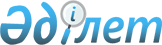 О бюджетах поселка Жалагаш и сельских округов на 2019-2021 годы
					
			С истёкшим сроком
			
			
		
					Решение Жалагашского районного маслихата Кызылординской области от 27 декабря 2018 года № 35-1. Зарегистрировано Департаментом юстиции Кызылординской области 3 января 2019 года № 6643. Прекращено действие в связи с истечением срока
      В соответствии со статьей 75 Кодекса Республики Казахстан от 4 декабря 2008 года “Бюджетный кодекс Республики Казахстан” и со статьей 6 Закона Республики Казахстан от 23 января 2001 года “О местном государственном управлении и самоуправлении в Республике Казахстан” Жалагашский районный маслихат РЕШИЛ:
      1. Утвердить бюджет поселка Жалагаш на 2019 – 2021 годы согласно приложениям 1, 2 и 3 к настоящему решению соответственно, в том числе на 2019 год в следующих объемах:
      1) доходы – 1 342 401,3 тысяч тенге, в том числе по:
      налоговым поступлениям – 69 062 тысяч тенге;
      неналоговым поступлениям – 1 000 тысяч тенге;
      поступлениям от продажи основного капитала – 0;
      поступлениям трансфертов – 1 272 339,3 тысяч тенге;
      2) затраты – 1 343 694,1 тысяч тенге;
      3) чистое бюджетное кредитование – 0;
      бюджетные кредиты – 0;
      погашение бюджетных кредитов – 0;
      4) сальдо по операциям с финансовыми активами – 0;
      приобретение финансовых активов – 0;
      поступления от продажи финансовых активов государства – 0;
      5) дефицит (профицит) бюджета – 0;
      6) финансирование дефицита (использование профицита) бюджета – 0;
      поступление займов –0;
      погашение займов – 0; 
      используемые остатки бюджетных средств – 1292,8 тысяч тенге;
      7) учесть, что обьем субвенции выделенные в бюджет поселка Жалагаш на 2019 год предусмотрены в сумме 375 791 тысяч тенге.
      Сноска. Пункт 1 - в редакции решения Жалагашского районного маслихата Кызылординской области от 11.12.2019 № 49-1 (вводится в действие с 01.01.2019).


      2. Утвердить бюджет сельского округа Аккум на 2019 – 2021 годы согласно приложениям 4, 5 и 6 к настоящему решению соответственно, в том числе на 2019 год в следующих объемах:
      1) доходы – 113 913 тысяч тенге, в том числе по:
      налоговым поступлениям – 2 368 тысяч тенге;
      неналоговым поступлениям – 157 тысяч тенге;
      поступлениям от продажи основного капитала – 0;
      поступлениям трансфертов – 111 388 тысяч тенге;
      2) затраты – 114 409,6 тысяч тенге;
      3) чистое бюджетное кредитование – 0;
      бюджетные кредиты – 0;
      погашение бюджетных кредитов – 0;
      4) сальдо по операциям с финансовыми активами – 0;
      приобретение финансовых активов – 0;
      поступления от продажи финансовых активов государства – 0;
      5) дефицит (профицит) бюджета – 0;
      6) финансирование дефицита (использование профицита) бюджета – 0;
      поступление займов –0;
      погашение займов – 0; 
      используемые остатки бюджетных средств – 496,6 тысяч тенге;
      7) учесть, что обьем субвенции выделенные в бюджет сельского округа Аккум на 2019 год предусмотрены в сумме 88 884 тысяч тенге.
      Сноска. Пункт 2 - в редакции решения Жалагашского районного маслихата Кызылординской области от 04.11.2019 № 47-1 (вводится в действие с 01.01.2019).


      3. Утвердить бюджет сельского округа Бухарбай батыр на 2019 – 2021 годы согласно приложениям 7, 8 и 9 к настоящему решению соответственно, в том числе на 2019 год в следующих объемах:
      1) доходы – 132 657 тысяч тенге, в том числе по:
      налоговым поступлениям – 2 595 тысяч тенге;
      неналоговым поступлениям – 405 тысяч тенге;
      поступлениям от продажи основного капитала – 0;
      поступлениям трансфертов – 129 657 тысяч тенге;
      2) затраты – 132 840,9 тысяч тенге;
      3) чистое бюджетное кредитование – 0;
      бюджетные кредиты – 0;
      погашение бюджетных кредитов – 0;
      4) сальдо по операциям с финансовыми активами – 0;
      приобретение финансовых активов – 0;
      поступления от продажи финансовых активов государства – 0;
      5) дефицит (профицит) бюджета – 0;
      6) финансирование дефицита (использование профицита) бюджета – 0;
      поступление займов –0;
      погашение займов – 0; 
      используемые остатки бюджетных средств – 183,9 тысяч тенге;
      7) учесть, что обьем субвенции выделенные в бюджет сельского округа Бухарбай батыр на 2019 год предусмотрены в сумме 104 287 тысяч тенге.
      Сноска. Пункт 3 - в редакции решения Жалагашского районного маслихата Кызылординской области от 04.11.2019 № 47-1 (вводится в действие с 01.01.2019).


      4. Утвердить бюджет сельского округа Енбек на 2019 – 2021 годы согласно приложениям 10, 11 и 12 к настоящему решению соответственно, в том числе на 2019 год в следующих объемах:
      1) доходы – 63 268 тысяч тенге, в том числе по:
      налоговым поступлениям – 1 740 тысяч тенге;
      неналоговым поступлениям – 100 тысяч тенге;
      поступлениям от продажи основного капитала – 0;
      поступлениям трансфертов – 61 428 тысяч тенге;
      2) затраты – 63 501 тысяч тенге;
      3) чистое бюджетное кредитование – 0;
      бюджетные кредиты – 0;
      погашение бюджетных кредитов – 0;
      4) сальдо по операциям с финансовыми активами – 0;
      приобретение финансовых активов – 0;
      поступления от продажи финансовых активов государства – 0;
      5) дефицит (профицит) бюджета – 0;
      6) финансирование дефицита (использование профицита) бюджета – 0;
      поступление займов –0;
      погашение займов – 0; 
      используемые остатки бюджетных средств – 233 тысяч тенге;
      7) учесть, что обьем субвенции выделенные в бюджет сельского округа Енбек на 2019 год предусмотрены в сумме 53 566 тысяч тенге.
      Сноска. Пункт 4 - в редакции решения Жалагашского районного маслихата Кызылординской области от 11.12.2019 № 49-1 (вводится в действие с 01.01.2019).


      5. Утвердить бюджет сельского округа Мадениет на 2019 – 2021 годы согласно приложениям 13, 14 и 15 к настоящему решению соответственно, в том числе на 2019 год в следующих объемах:
      1) доходы – 116 025 тысяч тенге, в том числе по:
      налоговым поступлениям – 4 636 тысяч тенге;
      неналоговым поступлениям – 100 тысяч тенге;
      поступлениям от продажи основного капитала – 0;
      поступлениям трансфертов – 111 289 тысяч тенге;
      2) затраты – 116 351,6 тысяч тенге;
      3) чистое бюджетное кредитование – 0;
      бюджетные кредиты – 0;
      погашение бюджетных кредитов – 0;
      4) сальдо по операциям с финансовыми активами – 0;
      приобретение финансовых активов – 0;
      поступления от продажи финансовых активов государства – 0;
      5) дефицит (профицит) бюджета – 0;
      6) финансирование дефицита (использование профицита) бюджета – 0;
      поступление займов –0;
      погашение займов – 0; 
      используемые остатки бюджетных средств – 326,6 тысяч тенге;
      7) учесть, что обьем субвенции выделенные в бюджет сельского округа Мадениет на 2019 год предусмотрены в сумме 66 755 тысяч тенге.
      Сноска. Пункт 5 - в редакции решения Жалагашского районного маслихата Кызылординской области от 04.11.2019 № 47-1 (вводится в действие с 01.01.2019).


      6. Утвердить бюджет сельского округа Аксу на 2020 – 2021 годы согласно приложениям 16, 17.
      7. Утвердить бюджет сельского округа Аккыр на 2020 – 2021 годы согласно приложениям 18, 19.
      8. Утвердить бюджет сельского округа Аламесек на 2020 – 2021 годы согласно приложениям 20, 21.
      9. Утвердить бюджет сельского округа Жанаталап на 2020 – 2021 годы согласно приложениям 22, 23.
      10. Утвердить бюджет сельского округа Жанадария на 2020 – 2021 годы согласно приложениям 24, 25.
      11. Утвердить бюджет сельского округа Каракеткен на 2020 – 2021 годы согласно приложениям 26, 27.
      12. Утвердить бюджет сельского округа Макпалкол на 2020 – 2021 годы согласно приложениям 28, 29.
      13. Утвердить бюджет сельского округа Мырзабай ахун на 2020 – 2021 годы согласно приложениям 30, 31.
      14. Утвердить бюджет сельского округа М.Шаменов на 2020 – 2021 годы согласно приложениям 32, 33.
      15. Утвердить бюджет сельского округа Тан на 2020 – 2021 годы согласно приложениям 34, 35.
      16. Настоящее решение вводится в действие с 1 января 2019 года и подлежит официальному опубликованию. Бюджет поселка Жалагаш на 2019 год
      Сноска. Приложение 1 - в редакции решения Жалагашского районного маслихата Кызылординской области от 11.12.2019 № 49-1 (вводится в действие с 01.01.2019). Бюджет поселка Жалагаш на 2020 год Бюджет поселка Жалагаш на 2021 год Бюджет сельского округа Аккум на 2019 год
      Сноска. Приложение 4 - в редакции решения Жалагашского районного маслихата Кызылординской области от 04.11.2019 № 47-1 (вводится в действие с 01.01.2019). Бюджет сельского округа Аккум на 2020 год Бюджет сельского округа Аккум на 2021 год Бюджет сельского округа Бухарбай батыр на 2019 год
      Сноска. Приложение 7 - в редакции решения Жалагашского районного маслихата Кызылординской области от 04.11.2019 № 47-1 (вводится в действие с 01.01.2019). Бюджет сельского округа Бухарбай батыр на 2020 год Бюджет сельского округа Бухарбай батыр на 2021 год Бюджет сельского округа Енбек на 2019 год
      Сноска. Приложение 10 - в редакции решения Жалагашского районного маслихата Кызылординской области от 11.12.2019 № 49-1 (вводится в действие с 01.01.2019). Бюджет сельского округа Енбек на 2020 год Бюджет сельского округа Енбек на 2021 год Бюджет сельского округа Мадениет на 2019 год
      Сноска. Приложение 13 - в редакции решения Жалагашского районного маслихата Кызылординской области от 04.11.2019 № 47-1 (вводится в действие с 01.01.2019). Бюджет сельского округа Мадениет на 2020 год Бюджет сельского округа Мадениет на 2021 год Бюджет сельского округа Аксу на 2020 год Бюджет сельского округа Аксу на 2021 год Бюджет сельского округа Аккыр на 2020 год Бюджет сельского округа Аккыр на 2021 год Бюджет сельского округа Аламесек на 2020 год Бюджет сельского округа Аламесек на 2021 год Бюджет сельского округа Жанаталап на 2020 год Бюджет сельского округа Жанаталап на 2021 год Бюджет сельского округа Жанадария на 2020 год Бюджет сельского округа Жанадария на 2021 год Бюджет сельского округа Каракеткен на 2020 год Бюджет сельского округа Каракеткен на 2021 год Бюджет сельского округа Макпалкол на 2020 год Бюджет сельского округа Макпалкол на 2021 год Бюджет сельского округа Мырзабай ахун на 2020 год Бюджет сельского округа Мырзабай ахун на 2021 год Бюджет сельского округа М.Шаменов на 2020 год Бюджет сельского округа М.Шаменов на 2021 год Бюджет сельского округа Тан на 2020 год Бюджет сельского округа Тан на 2021 год
					© 2012. РГП на ПХВ «Институт законодательства и правовой информации Республики Казахстан» Министерства юстиции Республики Казахстан
				
      Председатель 35 сессии Жалагашскогорайонного маслихата

ЖАМАНОВ М.

      Секретарь Жалагашского районногомаслихата

М. ЕСПАНОВ
Приложение 1 к решению Жалагашского районного маслихата от “27” декабря 2018 года №35-1
Категория
Категория
Категория
Категория
Сумма, 
тысяч тенге
Класс
Класс
Класс
Сумма, 
тысяч тенге
Подкласс
Подкласс
Сумма, 
тысяч тенге
Наименование
Сумма, 
тысяч тенге
Доходы
1 342 401,3
1
Налоговые поступления
69 062
01
Подоходный налог
35124
2
Индивидуальный подоходный налог
35124
04
Hалоги на собственность
33938
1
Hалоги на имущество
313
3
Земельный налог
581
4
Hалог на транспортные средства
33044
2
Неналоговые поступления
1000
01
Доходы от государственной собственности
700
5
Доходы от аренды имущества, находящегося в государственной собственности
700
06
Прочие неналоговые поступления
300
1
Прочие неналоговые поступления
300
3
Поступления от продажи основного капитала
0
01
Продажа государственного имущества, закрепленного за государственными учреждениями
0
1
Продажа государственного имущества, закрепленного за государственными учреждениями
0
4
Поступления трансфертов
1 272 339,3
02
Трансферты из вышестоящих органов государственного управления
1272339,3
3
Трансферты из районного (города областного значения) бюджета
1272339,3
Функциональная группа
Функциональная группа
Функциональная группа
Функциональная группа
Сумма, 
тысяч тенге
Администратор бюджетных программ
Администратор бюджетных программ
Администратор бюджетных программ
Сумма, 
тысяч тенге
Программа
Программа
Сумма, 
тысяч тенге
Наименование
Сумма, 
тысяч тенге
Затраты
1 343 694,1
01
Государственные услуги общего характера
71 426,8
124
Аппарат акима города районного значения, села, поселка, сельского округа
71426,8
001
Услуги по обеспечению деятельности акима города районного значения, села, поселка, сельского округа
66746,6
022
Капитальные расходы государственного органа
2002,2
032
Капитальные расходы подведомственных государственных учреждений и организаций
2278
053
Управление коммунальным имуществом города районного значения, села, поселка, сельского округа
400
04
Образование
312 709
124
Аппарат акима города районного значения, села, поселка, сельского округа
312709
004
Дошкольное воспитание и обучение и организация медицинского обслуживания в организациях дошкольного воспитания и обучения
312709
06
Социальная помощь и социальное обеспечение
39 497
124
Аппарат акима города районного значения, села, поселка, сельского округа
39497
003
Оказание социальной помощи нуждающимся гражданам на дому
39497
07
Жилищно-коммунальное хозяйство
82 525
124
Аппарат акима города районного значения, села, поселка, сельского округа
82525
008
Освещение улиц населенных пунктов
33204
009
Обеспечение санитарии населенных пунктов
15000
011
Благоустройство и озеленение населенных пунктов
34321
12
Транспорт и коммуникации
548 337,7
124
Аппарат акима города районного значения, села, поселка, сельского округа
548337,7
045
Капитальный и средний ремонт автомобильных дорог в городах районного значения, селах, поселках, сельских округах
548337,7
13
Прочие
289 198,6
124
Аппарат акима города районного значения, села, поселка, сельского округа
289198,6
040
Реализация мероприятий для решения вопросов обустройства населенных пунктов в реализацию мер по содействию экономическому развитию регионов в рамках Программы развития регионов до 2020 года
29787
057
Реализация мероприятий по социальной и инженерной инфраструктуре в сельских населенных пунктах в рамках проекта "Ауыл-Ел бесігі"
259411,6
Дефицит (профицит) бюджета
0
Финансирование дефицита (использование профицита) бюджета
0
8
Используемые остатки бюджетных средств
1292,8
1
Свободные остатки бюджетных средств
1292,8Приложение 2 к решению Жалагашского районного маслихата от “27” декабря 2018 года №35-1
Категория
Категория
Категория
Категория
Сумма, 
тысяч тенге
Класс
Класс
Класс
Сумма, 
тысяч тенге
Подкласс
Подкласс
Сумма, 
тысяч тенге
Наименование
Сумма, 
тысяч тенге
Доходы
386486
1
Налоговые поступления
47231
01
Подоходный налог
26816
2
Индивидуальный подоходный налог
26816
04
Hалоги на собственность
20415
1
Hалоги на имущество
315
3
Земельный налог
1600
4
Hалог на транспортные средства
18500
2
Неналоговые поступления
1040
01
Доходы от государственной собственности
500
5
Доходы от аренды имущества, находящегося в государственной собственности
500
06
Прочие неналоговые поступления
540
1
Прочие неналоговые поступления
540
3
Поступления от продажи основного капитала
0
01
Продажа государственного имущества, закрепленного за государственными учреждениями
0
1
Продажа государственного имущества, закрепленного за государственными учреждениями
0
4
Поступления трансфертов
338215
02
Трансферты из вышестоящих органов государственного управления
338215
3
Трансферты из районного (города областного значения) бюджета
338215
Функциональная группа
Функциональная группа
Функциональная группа
Функциональная группа
Сумма, 
тысяч тенге
Администратор бюджетных программ
Администратор бюджетных программ
Администратор бюджетных программ
Сумма, 
тысяч тенге
Программа
Программа
Сумма, 
тысяч тенге
Наименование
Сумма, 
тысяч тенге
Расходы
386 486
01
Государственные услуги общего характера
49 694
124
Аппарат акима города районного значения, села, поселка, сельского округа
49694
001
Услуги по обеспечению деятельности акима города районного значения, села, поселка, сельского округа
49694
04
Образование
236 557
124
Аппарат акима города районного значения, села, поселка, сельского округа
236557
004
Дошкольное воспитание и обучение и организация медицинского обслуживания в организациях дошкольного воспитания и обучения
236557
06
Социальная помощь и социальное обеспечение
36 961
124
Аппарат акима города районного значения, села, поселка, сельского округа
36961
003
Оказание социальной помощи нуждающимся гражданам на дому
36961
07
Жилищно-коммунальное хозяйство
61 704
124
Аппарат акима города районного значения, села, поселка, сельского округа
61704
008
Освещение улиц населенных пунктов
30204
009
Обеспечение санитарии населенных пунктов
15000
011
Благоустройство и озеленение населенных пунктов
16500
13
Прочие
2 000
124
Аппарат акима города районного значения, села, поселка, сельского округа
2000
040
Реализация мероприятий для решения вопросов обустройства населенных пунктов в реализацию мер по содействию экономическому развитию регионов в рамках Программы развития регионов до 2020 года
2000
Дефицит (профицит) бюджета
0
Финансирование дефицита (использование профицита) бюджета
0Приложение 3 к решению Жалагашского районного маслихата от “27” декабря 2018 года №35-1
Категория
Категория
Категория
Категория
Сумма, 
тысяч тенге
Класс
Класс
Класс
Сумма, 
тысяч тенге
Подкласс
Подкласс
Сумма, 
тысяч тенге
Наименование
Сумма, 
тысяч тенге
Доходы
386 486
1
Налоговые поступления
45 204
01
Подоходный налог
23556
2
Индивидуальный подоходный налог
23556
04
Hалоги на собственность
21648
1
Hалоги на имущество
316
3
Земельный налог
1700
4
Hалог на транспортные средства
19632
2
Неналоговые поступления
1 350
01
Доходы от государственной собственности
530
5
Доходы от аренды имущества, находящегося в государственной собственности
530
06
Прочие неналоговые поступления
820
1
Прочие неналоговые поступления
820
3
Поступления от продажи основного капитала
0
01
Продажа государственного имущества, закрепленного за государственными учреждениями
0
1
Продажа государственного имущества, закрепленного за государственными учреждениями
0
4
Поступления трансфертов
339 932
02
Трансферты из вышестоящих органов государственного управления
339932
3
Трансферты из районного (города областного значения) бюджета
339932
Функциональная группа
Функциональная группа
Функциональная группа
Функциональная группа
Сумма, 
тысяч тенге
Администратор бюджетных программ
Администратор бюджетных программ
Администратор бюджетных программ
Сумма, 
тысяч тенге
Программа
Программа
Сумма, 
тысяч тенге
Наименование
Сумма, 
тысяч тенге
Расходы
386 486
01
Государственные услуги общего характера
49 694
124
Аппарат акима города районного значения, села, поселка, сельского округа
49694
001
Услуги по обеспечению деятельности акима города районного значения, села, поселка, сельского округа
49694
04
Образование
236 557
124
Аппарат акима города районного значения, села, поселка, сельского округа
236557
004
Дошкольное воспитание и обучение и организация медицинского обслуживания в организациях дошкольного воспитания и обучения
236557
06
Социальная помощь и социальное обеспечение
36 961
124
Аппарат акима города районного значения, села, поселка, сельского округа
36961
003
Оказание социальной помощи нуждающимся гражданам на дому
36961
07
Жилищно-коммунальное хозяйство
61 704
124
Аппарат акима города районного значения, села, поселка, сельского округа
61704
008
Освещение улиц населенных пунктов
30204
009
Обеспечение санитарии населенных пунктов
15000
011
Благоустройство и озеленение населенных пунктов
16500
13
Прочие
2 000
124
Аппарат акима города районного значения, села, поселка, сельского округа
2000
040
Реализация мероприятий для решения вопросов обустройства населенных пунктов в реализацию мер по содействию экономическому развитию регионов в рамках Программы развития регионов до 2020 года
2000
Дефицит (профицит) бюджета
0
Финансирование дефицита (использование профицита) бюджета
0Приложение 4 к решению Жалагашского районного маслихата от “27” декабря 2018 года №35-1
Категория
Категория
Категория
Категория
Сумма, 
тысяч тенге
Класс
Класс
Класс
Сумма, 
тысяч тенге
Подкласс
Подкласс
Сумма, 
тысяч тенге
Наименование
Сумма, 
тысяч тенге
Доходы
113 913
1
Налоговые поступления
2 368
01
Подоходный налог
225
2
Индивидуальный подоходный налог
225
04
Hалоги на собственность
2143
1
Hалоги на имущество
20
3
Земельный налог
136
4
Hалог на транспортные средства
1987
2
Неналоговые поступления
157
06
Прочие неналоговые поступления
157
1
Прочие неналоговые поступления
157
3
Поступления от продажи основного капитала
0
01
Продажа государственного имущества, закрепленного за государственными учреждениями
0
1
Продажа государственного имущества, закрепленного за государственными учреждениями
0
4
Поступления трансфертов
111 388
02
Трансферты из вышестоящих органов государственного управления
111388
Трансферты из районного (города областного значения) бюджета
111388
Функциональная группа
Функциональная группа
Функциональная группа
Функциональная группа
Сумма, 
тысяч тенге
Администратор бюджетных программ
Администратор бюджетных программ
Администратор бюджетных программ
Сумма, 
тысяч тенге
Программа
Программа
Сумма, 
тысяч тенге
Наименование
Сумма, 
тысяч тенге
Затраты
114 409,6
01
Государственные услуги общего характера
23 891,6
124
Аппарат акима города районного значения, села, поселка, сельского округа
23891,6
001
Услуги по обеспечению деятельности акима города районного значения, села, поселка, сельского округа
22781,6
022
Капитальные расходы государственного органа
980
032
Капитальные расходы подведомственных государственных учреждений и организаций
130
04
Образование
50 943
124
Аппарат акима города районного значения, села, поселка, сельского округа
50943
004
Дошкольное воспитание и обучение и организация медицинского обслуживания в организациях дошкольного воспитания и обучения
50943
06
Социальная помощь и социальное обеспечение
3 196
124
Аппарат акима города районного значения, села, поселка, сельского округа
3196
003
Оказание социальной помощи нуждающимся гражданам на дому
3196
07
Жилищно-коммунальное хозяйство
5 382
124
Аппарат акима города районного значения, села, поселка, сельского округа
5382
008
Освещение улиц населенных пунктов
718
009
Обеспечение санитарии населенных пунктов
698
011
Благоустройство и озеленение населенных пунктов
3966
08
Культура, спорт, туризм и информационное пространство
28 997
124
Аппарат акима города районного значения, села, поселка, сельского округа
28997
006
Поддержка культурно-досуговой работы на местном уровне
28997
13
Прочие
2000
124
Аппарат акима города районного значения, села, поселка, сельского округа
2000
040
Реализация мероприятий для решения вопросов обустройства населенных пунктов в реализацию мер по содействию экономическому развитию регионов в рамках Программы развития регионов до 2020 года
2000
Дефицит (профицит) бюджета
0
Финансирование дефицита (использование профицита) бюджета
0
8
Используемые остатки бюджетных средств
496,6
1
Свободные остатки бюджетных средств
496,6Приложение 5 к решению Жалагашского районного маслихата от “27” декабря 2018 года №35-1
Категория
Категория
Категория
Категория
Сумма,
 тысяч тенге
Класс
Класс
Класс
Сумма,
 тысяч тенге
Подкласс
Подкласс
Сумма,
 тысяч тенге
Наименование
Сумма,
 тысяч тенге
Доходы
86916
1
Налоговые поступления
1486
01
Подоходный налог
150
2
Индивидуальный подоходный налог
150
04
Hалоги на собственность
1336
1
Hалоги на имущество
25
3
Земельный налог
140
4
Hалог на транспортные средства
1171
2
Неналоговые поступления
162
06
Прочие неналоговые поступления
162
1
Прочие неналоговые поступления
162
3
Поступления от продажи основного капитала
0
01
Продажа государственного имущества, закрепленного за государственными учреждениями
0
1
Продажа государственного имущества, закрепленного за государственными учреждениями
0
4
Поступления трансфертов
85268
02
Трансферты из вышестоящих органов государственного управления
85268
3
Трансферты из районного (города областного значения) бюджета
85268
Функциональная группа
Функциональная группа
Функциональная группа
Функциональная группа
Сумма, 
тысяч тенге
Администратор бюджетных программ
Администратор бюджетных программ
Администратор бюджетных программ
Сумма, 
тысяч тенге
Программа
Программа
Сумма, 
тысяч тенге
Наименование
Сумма, 
тысяч тенге
Расходы
86 916
01
Государственные услуги общего характера
19227
124
Аппарат акима города районного значения, села, поселка, сельского округа
19227
001
Услуги по обеспечению деятельности акима города районного значения, села, поселка, сельского округа
19227
04
Образование
42 447
124
Аппарат акима города районного значения, села, поселка, сельского округа
42447
004
Дошкольное воспитание и обучение и организация медицинского обслуживания в организациях дошкольного воспитания и обучения
42447
06
Социальная помощь и социальное обеспечение
2613
124
Аппарат акима города районного значения, села, поселка, сельского округа
2613
003
Оказание социальной помощи нуждающимся гражданам на дому
2613
07
Жилищно-коммунальное хозяйство
2071
124
Аппарат акима города районного значения, села, поселка, сельского округа
2071
008
Освещение улиц населенных пунктов
718
009
Обеспечение санитарии населенных пунктов
387
011
Благоустройство и озеленение населенных пунктов
966
08
Культура, спорт, туризм и информационное пространство
18 558
124
Аппарат акима города районного значения, села, поселка, сельского округа
18558
006
Поддержка культурно-досуговой работы на местном уровне
18558
13
Прочие
2000
124
Аппарат акима города районного значения, села, поселка, сельского округа
2000
040
Реализация мероприятий для решения вопросов обустройства населенных пунктов в реализацию мер по содействию экономическому развитию регионов в рамках Программы развития регионов до 2020 года
2000
Дефицит (профицит) бюджета
0
Финансирование дефицита (использование профицита) бюджета
0Приложение 6 к решению Жалагашского районного маслихата от “27” декабря 2018 года №35-1
Категория
Категория
Категория
Категория
Сумма, 
тысяч тенге
Класс
Класс
Класс
Сумма, 
тысяч тенге
Подкласс
Подкласс
Сумма, 
тысяч тенге
Наименование
Сумма, 
тысяч тенге
Доходы
86 916
1
Налоговые поступления
1531
01
Подоходный налог
150
2
Индивидуальный подоходный налог
150
04
Hалоги на собственность
1381
1
Hалоги на имущество
25
3
Земельный налог
140
4
Hалог на транспортные средства
1216
2
Неналоговые поступления
166
06
Прочие неналоговые поступления
166
1
Прочие неналоговые поступления
166
3
Поступления от продажи основного капитала
0
01
Продажа государственного имущества, закрепленного за государственными учреждениями
0
1
Продажа государственного имущества, закрепленного за государственными учреждениями
0
4
Поступления трансфертов
85 219
02
Трансферты из вышестоящих органов государственного управления
85219
3
Трансферты из районного (города областного значения) бюджета
85219
Функциональная группа
Функциональная группа
Функциональная группа
Функциональная группа
Сумма, 
тысяч тенге
Администратор бюджетных программ
Администратор бюджетных программ
Администратор бюджетных программ
Сумма, 
тысяч тенге
Программа
Программа
Сумма, 
тысяч тенге
Наименование
Сумма, 
тысяч тенге
Расходы
86 916
01
Государственные услуги общего характера
19 227
124
Аппарат акима города районного значения, села, поселка, сельского округа
19227
001
Услуги по обеспечению деятельности акима города районного значения, села, поселка, сельского округа
19227
04
Образование
42 447
124
Аппарат акима города районного значения, села, поселка, сельского округа
42447
004
Дошкольное воспитание и обучение и организация медицинского обслуживания в организациях дошкольного воспитания и обучения
42447
06
Социальная помощь и социальное обеспечение
2 613
124
Аппарат акима города районного значения, села, поселка, сельского округа
2613
003
Оказание социальной помощи нуждающимся гражданам на дому
2613
07
Жилищно-коммунальное хозяйство
2 071
124
Аппарат акима города районного значения, села, поселка, сельского округа
2071
008
Освещение улиц населенных пунктов
718
009
Обеспечение санитарии населенных пунктов
387
011
Благоустройство и озеленение населенных пунктов
966
08
Культура, спорт, туризм и информационное пространство
18 558
124
Аппарат акима города районного значения, села, поселка, сельского округа
18558
006
Поддержка культурно-досуговой работы на местном уровне
18558
13
Прочие
2 000
124
Аппарат акима города районного значения, села, поселка, сельского округа
2000
040
Реализация мероприятий для решения вопросов обустройства населенных пунктов в реализацию мер по содействию экономическому развитию регионов в рамках Программы развития регионов до 2020 года
2000
Дефицит (профицит) бюджета
0
Финансирование дефицита (использование профицита) бюджета
0Приложение 7 к решению Жалагашского районного маслихата от “27” декабря 2018 года №35-1
Категория
Категория
Категория
Категория
Сумма, 
тысяч тенге
Класс
Класс
Класс
Сумма, 
тысяч тенге
Подкласс
Подкласс
Сумма, 
тысяч тенге
Наименование
Сумма, 
тысяч тенге
Доходы
132 657
1
Налоговые поступления
2 595
01
Подоходный налог
230
2
Индивидуальный подоходный налог
230
04
Hалоги на собственность
2365
1
Hалоги на имущество
26
3
Земельный налог
80
4
Hалог на транспортные средства
2259
2
Неналоговые поступления
405
01
Доходы от государственной собственности
300
5
Доходы от аренды имущества, находящегося в государственной собственности
300
06
Прочие неналоговые поступления
105
1
Прочие неналоговые поступления
105
3
Поступления от продажи основного капитала
0
01
Продажа государственного имущества, закрепленного за государственными учреждениями
0
1
Продажа государственного имущества, закрепленного за государственными учреждениями
0
4
Поступления трансфертов
129 657
02
Трансферты из вышестоящих органов государственного управления
129657
3
Трансферты из районного (города областного значения) бюджета
129657
Функциональная группа
Функциональная группа
Функциональная группа
Функциональная группа
Сумма, 
тысяч тенге
Администратор бюджетных программ
Администратор бюджетных программ
Администратор бюджетных программ
Сумма, 
тысяч тенге
Программа
Программа
Сумма, 
тысяч тенге
Наименование
Сумма, 
тысяч тенге
Затраты
132 840,9
01
Государственные услуги общего характера
30 506,9
124
Аппарат акима города районного значения, села, поселка, сельского округа
30506,9
001
Услуги по обеспечению деятельности акима города районного значения, села, поселка, сельского округа
26878,9
022
Капитальные расходы государственного органа
298
032
Капитальные расходы подведомственных государственных учреждений и организаций
3330
04
Образование
64 342
124
Аппарат акима города районного значения, села, поселка, сельского округа
64342
004
Дошкольное воспитание и обучение и организация медицинского обслуживания в организациях дошкольного воспитания и обучения
64342
06
Социальная помощь и социальное обеспечение
3 242
124
Аппарат акима города районного значения, села, поселка, сельского округа
3242
003
Оказание социальной помощи нуждающимся гражданам на дому
3242
07
Жилищно-коммунальное хозяйство
3 652
124
Аппарат акима города районного значения, села, поселка, сельского округа
3652
008
Освещение улиц населенных пунктов
2698
009
Обеспечение санитарии населенных пунктов
354
011
Благоустройство и озеленение населенных пунктов
600
08
Культура, спорт, туризм и информационное пространство
21 598
124
Аппарат акима города районного значения, села, поселка, сельского округа
21598
006
Поддержка культурно-досуговой работы на местном уровне
21598
13
Прочие
9500
124
Аппарат акима города районного значения, села, поселка, сельского округа
9500
040
Реализация мероприятий для решения вопросов обустройства населенных пунктов в реализацию мер по содействию экономическому развитию регионов в рамках Программы развития регионов до 2020 года
9500
Дефицит (профицит) бюджета
0
Финансирование дефицита (использование профицита) бюджета
0
8
Используемые остатки бюджетных средств
183,9
1
Свободные остатки бюджетных средств
183,9Приложение 8 к решению Жалагашского районного маслихата от “27” декабря 2018 года №35-1
Категория
Категория
Категория
Категория
Сумма, 
тысяч тенге
Класс
Класс
Класс
Сумма, 
тысяч тенге
Подкласс
Подкласс
Сумма, 
тысяч тенге
Наименование
Сумма, 
тысяч тенге
Доходы
94958
1
Налоговые поступления
1746
01
Подоходный налог
230
2
Индивидуальный подоходный налог
230
04
Hалоги на собственность
1516
1
Hалоги на имущество
26
3
Земельный налог
166
4
Hалог на транспортные средства
1324
2
Неналоговые поступления
108
06
Прочие неналоговые поступления
108
1
Прочие неналоговые поступления
108
3
Поступления от продажи основного капитала
0
01
Продажа государственного имущества, закрепленного за государственными учреждениями
0
1
Продажа государственного имущества, закрепленного за государственными учреждениями
0
4
Поступления трансфертов
93104
02
Трансферты из вышестоящих органов государственного управления
93104
3
Трансферты из районного (города областного значения) бюджета
93104
Функциональная группа
Функциональная группа
Функциональная группа
Функциональная группа
Сумма, 
тысяч тенге
Администратор бюджетных программ
Администратор бюджетных программ
Администратор бюджетных программ
Сумма, 
тысяч тенге
Программа
Программа
Сумма, 
тысяч тенге
Наименование
Сумма, 
тысяч тенге
Расходы
94 958
01
Государственные услуги общего характера
22 443
124
Аппарат акима города районного значения, села, поселка, сельского округа
22443
001
Услуги по обеспечению деятельности акима города районного значения, села, поселка, сельского округа
22443
04
Образование
51 224
124
Аппарат акима города районного значения, села, поселка, сельского округа
51224
004
Дошкольное воспитание и обучение и организация медицинского обслуживания в организациях дошкольного воспитания и обучения
51224
06
Социальная помощь и социальное обеспечение
2 828
124
Аппарат акима города районного значения, села, поселка, сельского округа
2828
003
Оказание социальной помощи нуждающимся гражданам на дому
2828
07
Жилищно-коммунальное хозяйство
1 694
124
Аппарат акима города районного значения, села, поселка, сельского округа
1694
008
Освещение улиц населенных пунктов
965
009
Обеспечение санитарии населенных пунктов
354
011
Благоустройство и озеленение населенных пунктов
375
08
Культура, спорт, туризм и информационное пространство
14 769
124
Аппарат акима города районного значения, села, поселка, сельского округа
14769
006
Поддержка культурно-досуговой работы на местном уровне
14769
13
Прочие
2 000
124
Аппарат акима города районного значения, села, поселка, сельского округа
2000
040
Реализация мероприятий для решения вопросов обустройства населенных пунктов в реализацию мер по содействию экономическому развитию регионов в рамках Программы развития регионов до 2020 года
2000
Дефицит (профицит) бюджета
0
Финансирование дефицита (использование профицита) бюджета
0Приложение 9 к решению Жалагашского районного маслихата от “27” декабря 2018 года №35-1
Категория
Категория
Категория
Категория
Сумма, 
тысяч тенге
Класс
Класс
Класс
Сумма, 
тысяч тенге
Подкласс
Подкласс
Сумма, 
тысяч тенге
Наименование
Сумма, 
тысяч тенге
Доходы
94 958
1
Налоговые поступления
1 798
01
Подоходный налог
230
2
Индивидуальный подоходный налог
230
04
Hалоги на собственность
1568
1
Hалоги на имущество
26
3
Земельный налог
166
4
Hалог на транспортные средства
1376
2
Неналоговые поступления
111
06
Прочие неналоговые поступления
111
1
Прочие неналоговые поступления
111
3
Поступления от продажи основного капитала
0
01
Продажа государственного имущества, закрепленного за государственными учреждениями
0
1
Продажа государственного имущества, закрепленного за государственными учреждениями
0
4
Поступления трансфертов
93 049
02
Трансферты из вышестоящих органов государственного управления
93049
3
Трансферты из районного (города областного значения) бюджета
93049
Функциональная группа
Функциональная группа
Функциональная группа
Функциональная группа
Сумма, 
тысяч тенге
Администратор бюджетных программ
Администратор бюджетных программ
Администратор бюджетных программ
Сумма, 
тысяч тенге
Программа
Программа
Сумма, 
тысяч тенге
Наименование
Сумма, 
тысяч тенге
Расходы
94 958
01
Государственные услуги общего характера
22 443
124
Аппарат акима города районного значения, села, поселка, сельского округа
22443
001
Услуги по обеспечению деятельности акима города районного значения, села, поселка, сельского округа
22443
04
Образование
51 224
124
Аппарат акима города районного значения, села, поселка, сельского округа
51224
004
Дошкольное воспитание и обучение и организация медицинского обслуживания в организациях дошкольного воспитания и обучения
51224
06
Социальная помощь и социальное обеспечение
2 828
124
Аппарат акима города районного значения, села, поселка, сельского округа
2828
003
Оказание социальной помощи нуждающимся гражданам на дому
2828
07
Жилищно-коммунальное хозяйство
1 694
124
Аппарат акима города районного значения, села, поселка, сельского округа
1694
008
Освещение улиц населенных пунктов
965
009
Обеспечение санитарии населенных пунктов
354
011
Благоустройство и озеленение населенных пунктов
375
08
Культура, спорт, туризм и информационное пространство
14 769
124
Аппарат акима города районного значения, села, поселка, сельского округа
14769
006
Поддержка культурно-досуговой работы на местном уровне
14769
13
Прочие
2 000
124
Аппарат акима города районного значения, села, поселка, сельского округа
2000
040
Реализация мероприятий для решения вопросов обустройства населенных пунктов в реализацию мер по содействию экономическому развитию регионов в рамках Программы развития регионов до 2020 года
2000
Дефицит (профицит) бюджета
0
Финансирование дефицита (использование профицита) бюджета
0Приложение 10 к решению Жалагашского районного маслихата от “27” декабря 2018 года №35-1
Категория
Категория
Категория
Категория
Сумма, 
тысяч тенге
Класс
Класс
Класс
Сумма, 
тысяч тенге
Подкласс
Подкласс
Сумма, 
тысяч тенге
Наименование
Сумма, 
тысяч тенге
Доходы
63 268
1
Налоговые поступления
1 740
01
Подоходный налог
127
2
Индивидуальный подоходный налог
127
04
Hалоги на собственность
1613
1
Hалоги на имущество
26
3
Земельный налог
64
4
Hалог на транспортные средства
1523
2
Неналоговые поступления
100
06
Прочие неналоговые поступления
100
1
Прочие неналоговые поступления
100
3
Поступления от продажи основного капитала
0
01
Продажа государственного имущества, закрепленного за государственными учреждениями
0
1
Продажа государственного имущества, закрепленного за государственными учреждениями
0
4
Поступления трансфертов
61 428
02
Трансферты из вышестоящих органов государственного управления
61428
3
Трансферты из районного (города областного значения) бюджета
61428
Функциональная группа
Функциональная группа
Функциональная группа
Функциональная группа
Сумма, 
тысяч тенге
Администратор бюджетных программ
Администратор бюджетных программ
Администратор бюджетных программ
Сумма, 
тысяч тенге
Программа
Программа
Сумма, 
тысяч тенге
Наименование
Сумма, 
тысяч тенге
Затраты
63 501
01
Государственные услуги общего характера
28 523
124
Аппарат акима города районного значения, села, поселка, сельского округа
28523
001
Услуги по обеспечению деятельности акима города районного значения, села, поселка, сельского округа
27453,8
022
Капитальные расходы государственного органа
404,2
032
Капитальные расходы подведомственных государственных учреждений и организаций
665
06
Социальная помощь и социальное обеспечение
1 642
124
Аппарат акима города районного значения, села, поселка, сельского округа
1642
003
Оказание социальной помощи нуждающимся гражданам на дому
1642
07
Жилищно-коммунальное хозяйство
2 704
124
Аппарат акима города районного значения, села, поселка, сельского округа
2704
008
Освещение улиц населенных пунктов
1282
009
Обеспечение санитарии населенных пунктов
718
011
Благоустройство и озеленение населенных пунктов
704
08
Культура, спорт, туризм и информационное пространство
21 392
124
Аппарат акима города районного значения, села, поселка, сельского округа
21392
006
Поддержка культурно-досуговой работы на местном уровне
21392
13
Прочие
9 240
124
Аппарат акима города районного значения, села, поселка, сельского округа
9240
040
Реализация мероприятий для решения вопросов обустройства населенных пунктов в реализацию мер по содействию экономическому развитию регионов в рамках Программы развития регионов до 2020 года
9240
Дефицит (профицит) бюджета
0
Финансирование дефицита (использование профицита) бюджета
0
8
Используемые остатки бюджетных средств
233
1
Свободные остатки бюджетных средств
233Приложение 11 к решению Жалагашского районного маслихата от “27” декабря 2018 года №35-1
Категория
Категория
Категория
Категория
Сумма, 
тысяч тенге
Класс
Класс
Класс
Сумма, 
тысяч тенге
Подкласс
Подкласс
Сумма, 
тысяч тенге
Наименование
Сумма, 
тысяч тенге
Доходы
44 697
1
Налоговые поступления
1 236
01
Подоходный налог
128
2
Индивидуальный подоходный налог
128
04
Hалоги на собственность
1108
1
Hалоги на имущество
27
3
Земельный налог
65
4
Hалог на транспортные средства
1016
2
Неналоговые поступления
103
06
Прочие неналоговые поступления
103
1
Прочие неналоговые поступления
103
3
Поступления от продажи основного капитала
0
01
Продажа государственного имущества, закрепленного за государственными учреждениями
0
1
Продажа государственного имущества, закрепленного за государственными учреждениями
0
4
Поступления трансфертов
43 358
02
Трансферты из вышестоящих органов государственного управления
43358
3
Трансферты из районного (города областного значения) бюджета
43358
Функциональная группа
Функциональная группа
Функциональная группа
Функциональная группа
Сумма, 
тысяч тенге
Администратор бюджетных программ
Администратор бюджетных программ
Администратор бюджетных программ
Сумма, 
тысяч тенге
Программа
Программа
Сумма, 
тысяч тенге
Наименование
Сумма, 
тысяч тенге
Расходы
44 697
01
Государственные услуги общего характера
21 500
124
Аппарат акима города районного значения, села, поселка, сельского округа
21500
001
Услуги по обеспечению деятельности акима города районного значения, села, поселка, сельского округа
21500
06
Социальная помощь и социальное обеспечение
1 425
124
Аппарат акима города районного значения, села, поселка, сельского округа
1425
003
Оказание социальной помощи нуждающимся гражданам на дому
1425
07
Жилищно-коммунальное хозяйство
2 104
124
Аппарат акима города районного значения, села, поселка, сельского округа
2104
008
Освещение улиц населенных пунктов
682
009
Обеспечение санитарии населенных пунктов
718
011
Благоустройство и озеленение населенных пунктов
704
08
Культура, спорт, туризм и информационное пространство
17 668
124
Аппарат акима города районного значения, села, поселка, сельского округа
17668
006
Поддержка культурно-досуговой работы на местном уровне
17668
13
Прочие
2 000
124
Аппарат акима города районного значения, села, поселка, сельского округа
2000
040
Реализация мероприятий для решения вопросов обустройства населенных пунктов в реализацию мер по содействию экономическому развитию регионов в рамках Программы развития регионов до 2020 года
2000Приложение 12 к решению Жалагашского районного маслихата от “27” декабря 2018 года №35-1
Категория
Категория
Категория
Категория
Сумма, 
тысяч тенге
Класс
Класс
Класс
Сумма, 
тысяч тенге
Подкласс
Подкласс
Сумма, 
тысяч тенге
Наименование
Сумма, 
тысяч тенге
Доходы
44 697
1
Налоговые поступления
1 273
01
Подоходный налог
130
2
Индивидуальный подоходный налог
130
04
Hалоги на собственность
1143
1
Hалоги на имущество
28
3
Земельный налог
66
4
Hалог на транспортные средства
1049
2
Неналоговые поступления
106
06
Прочие неналоговые поступления
106
1
Прочие неналоговые поступления
106
3
Поступления от продажи основного капитала
0
01
Продажа государственного имущества, закрепленного за государственными учреждениями
0
1
Продажа государственного имущества, закрепленного за государственными учреждениями
0
4
Поступления трансфертов
43 318
02
Трансферты из вышестоящих органов государственного управления
43318
3
Трансферты из районного (города областного значения) бюджета
43318
Функциональная группа
Функциональная группа
Функциональная группа
Функциональная группа
Сумма, 
тысяч тенге
Администратор бюджетных программ
Администратор бюджетных программ
Администратор бюджетных программ
Сумма, 
тысяч тенге
Программа
Программа
Сумма, 
тысяч тенге
Наименование
Сумма, 
тысяч тенге
Расходы
44 697
01
Государственные услуги общего характера
21 500
124
Аппарат акима города районного значения, села, поселка, сельского округа
21500
001
Услуги по обеспечению деятельности акима города районного значения, села, поселка, сельского округа
21500
06
Социальная помощь и социальное обеспечение
1 425
124
Аппарат акима города районного значения, села, поселка, сельского округа
1425
003
Оказание социальной помощи нуждающимся гражданам на дому
1425
07
Жилищно-коммунальное хозяйство
2 104
124
Аппарат акима города районного значения, села, поселка, сельского округа
2104
008
Освещение улиц населенных пунктов
682
009
Обеспечение санитарии населенных пунктов
718
011
Благоустройство и озеленение населенных пунктов
704
08
Культура, спорт, туризм и информационное пространство
17 668
124
Аппарат акима города районного значения, села, поселка, сельского округа
17668
006
Поддержка культурно-досуговой работы на местном уровне
17668
13
Прочие
2000
124
Аппарат акима города районного значения, села, поселка, сельского округа
2000
040
Реализация мероприятий для решения вопросов обустройства населенных пунктов в реализацию мер по содействию экономическому развитию регионов в рамках Программы развития регионов до 2020 года
2000
Дефицит (профицит) бюджета
0
Финансирование дефицита (использование профицита) бюджета
0Приложение 13 к решению Жалагашского районного маслихата от “27” декабря 2018 года №35-1
Категория
Категория
Категория
Категория
Сумма, 
тысяч тенге
Класс
Класс
Класс
Сумма, 
тысяч тенге
Подкласс
Подкласс
Сумма, 
тысяч тенге
Наименование
Сумма, 
тысяч тенге
Доходы
116 025
1
Налоговые поступления
4 636
01
Подоходный налог
1440
2
Индивидуальный подоходный налог
1440
04
Hалоги на собственность
3196
1
Hалоги на имущество
20
3
Земельный налог
96
4
Hалог на транспортные средства
3080
2
Неналоговые поступления
100
06
Прочие неналоговые поступления
100
1
Прочие неналоговые поступления
100
3
Поступления от продажи основного капитала
0
01
Продажа государственного имущества, закрепленного за государственными учреждениями
0
1
Продажа государственного имущества, закрепленного за государственными учреждениями
0
4
Поступления трансфертов
111 289
02
Трансферты из вышестоящих органов государственного управления
111289
3
Трансферты из районного (города областного значения) бюджета
111289
Функциональная группа
Функциональная группа
Функциональная группа
Функциональная группа
Сумма, 
тысяч тенге
Администратор бюджетных программ
Администратор бюджетных программ
Администратор бюджетных программ
Сумма, 
тысяч тенге
Программа
Программа
Сумма, 
тысяч тенге
Наименование
Сумма, 
тысяч тенге
Затраты
116 351,6
01
Государственные услуги общего характера
28 930,6
124
Аппарат акима города районного значения, села, поселка, сельского округа
28 930,6
001
Услуги по обеспечению деятельности акима города районного значения, села, поселка, сельского округа
28685,6
022
Капитальные расходы государственного органа
180
032
Капитальные расходы подведомственных государственных учреждений и организаций
65
04
Образование
52 463
124
Аппарат акима города районного значения, села, поселка, сельского округа
52463
004
Дошкольное воспитание и обучение и организация медицинского обслуживания в организациях дошкольного воспитания и обучения
52463
06
Социальная помощь и социальное обеспечение
1 939
124
Аппарат акима города районного значения, села, поселка, сельского округа
1939
003
Оказание социальной помощи нуждающимся гражданам на дому
1939
07
Жилищно-коммунальное хозяйство
2 128
124
Аппарат акима города районного значения, села, поселка, сельского округа
2128
008
Освещение улиц населенных пунктов
987
009
Обеспечение санитарии населенных пунктов
454
011
Благоустройство и озеленение населенных пунктов
687
08
Культура, спорт, туризм и информационное пространство
23 675
124
Аппарат акима города районного значения, села, поселка, сельского округа
23675
006
Поддержка культурно-досуговой работы на местном уровне
23675
13
Прочие
7 216
124
Аппарат акима города районного значения, села, поселка, сельского округа
7 216
040
Реализация мероприятий для решения вопросов обустройства населенных пунктов в реализацию мер по содействию экономическому развитию регионов в рамках Программы развития регионов до 2020 года
7 216
Дефицит (профицит) бюджета
0
Финансирование дефицита (использование профицита) бюджета
0
8
Используемые остатки бюджетных средств
326,6
1
Свободные остатки бюджетных средств
326,6Приложение 14 к решению Жалагашского районного маслихата от “27” декабря 2018 года №35-1
Категория
Категория
Категория
Категория
Сумма, 
тысяч тенге
Класс
Класс
Класс
Сумма, 
тысяч тенге
Подкласс
Подкласс
Сумма, 
тысяч тенге
Наименование
Сумма, 
тысяч тенге
Доходы
64 408
1
Налоговые поступления
2 472
01
Подоходный налог
300
2
Индивидуальный подоходный налог
300
04
Hалоги на собственность
2172
1
Hалоги на имущество
20
3
Земельный налог
450
4
Hалог на транспортные средства
1702
2
Неналоговые поступления
103
06
Прочие неналоговые поступления
103
1
Прочие неналоговые поступления
103
3
Поступления от продажи основного капитала
0
01
Продажа государственного имущества, закрепленного за государственными учреждениями
0
1
Продажа государственного имущества, закрепленного за государственными учреждениями
0
4
Поступления трансфертов
61 833
02
Трансферты из вышестоящих органов государственного управления
61833
3
Трансферты из районного (города областного значения) бюджета
61833
Функциональная группа
Функциональная группа
Функциональная группа
Функциональная группа
Сумма, тысяч тенге
Администратор бюджетных программ
Администратор бюджетных программ
Администратор бюджетных программ
Сумма, тысяч тенге
Программа
Программа
Сумма, тысяч тенге
Наименование
Сумма, тысяч тенге
Расходы
64 408
01
Государственные услуги общего характера
20 439
124
Аппарат акима города районного значения, села, поселка, сельского округа
20439
001
Услуги по обеспечению деятельности акима города районного значения, села, поселка, сельского округа
20439
04
Образование
26 384
124
Аппарат акима города районного значения, села, поселка, сельского округа
26384
004
Дошкольное воспитание и обучение и организация медицинского обслуживания в организациях дошкольного воспитания и обучения
26384
06
Социальная помощь и социальное обеспечение
1587
124
Аппарат акима города районного значения, села, поселка, сельского округа
1587
003
Оказание социальной помощи нуждающимся гражданам на дому
1587
07
Жилищно-коммунальное хозяйство
1 828
124
Аппарат акима города районного значения, села, поселка, сельского округа
1828
008
Освещение улиц населенных пунктов
687
009
Обеспечение санитарии населенных пунктов
454
011
Благоустройство и озеленение населенных пунктов
687
08
Культура, спорт, туризм и информационное пространство
12 170
124
Аппарат акима города районного значения, села, поселка, сельского округа
12170
006
Поддержка культурно-досуговой работы на местном уровне
12170
13
Прочие
2 000
124
Аппарат акима города районного значения, села, поселка, сельского округа
2000
040
Реализация мероприятий для решения вопросов обустройства населенных пунктов в реализацию мер по содействию экономическому развитию регионов в рамках Программы развития регионов до 2020 года
2000
Дефицит (профицит) бюджета
0
Финансирование дефицита (использование профицита) бюджета
0Приложение 15 к решению Жалагашского районного маслихата от “27” декабря 2018 года №35-1
Категория
Категория
Категория
Категория
Сумма, 
тысяч тенге
Класс
Класс
Класс
Сумма, 
тысяч тенге
Подкласс
Подкласс
Сумма, 
тысяч тенге
Наименование
Сумма, 
тысяч тенге
Доходы
64 408
1
Налоговые поступления
2 472
01
Подоходный налог
300
2
Индивидуальный подоходный налог
300
04
Hалоги на собственность
2172
1
Hалоги на имущество
20
3
Земельный налог
450
4
Hалог на транспортные средства
1702
2
Неналоговые поступления
103
06
Прочие неналоговые поступления
103
1
Прочие неналоговые поступления
103
3
Поступления от продажи основного капитала
0
01
Продажа государственного имущества, закрепленного за государственными учреждениями
0
1
Продажа государственного имущества, закрепленного за государственными учреждениями
0
4
Поступления трансфертов
61 833
02
Трансферты из вышестоящих органов государственного управления
61833
3
Трансферты из районного (города областного значения) бюджета
61833
Функциональная группа
Функциональная группа
Функциональная группа
Функциональная группа
Сумма, 
тысяч тенге
Администратор бюджетных программ
Администратор бюджетных программ
Администратор бюджетных программ
Сумма, 
тысяч тенге
Программа
Программа
Сумма, 
тысяч тенге
Наименование
Сумма, 
тысяч тенге
Расходы
64 408
01
Государственные услуги общего характера
20 439
124
Аппарат акима города районного значения, села, поселка, сельского округа
20439
001
Услуги по обеспечению деятельности акима города районного значения, села, поселка, сельского округа
20439
04
Образование
26 384
124
Аппарат акима города районного значения, села, поселка, сельского округа
26384
004
Дошкольное воспитание и обучение и организация медицинского обслуживания в организациях дошкольного воспитания и обучения
26384
06
Социальная помощь и социальное обеспечение
1587
124
Аппарат акима города районного значения, села, поселка, сельского округа
1587
003
Оказание социальной помощи нуждающимся гражданам на дому
1587
07
Жилищно-коммунальное хозяйство
1 828
124
Аппарат акима города районного значения, села, поселка, сельского округа
1828
008
Освещение улиц населенных пунктов
687
009
Обеспечение санитарии населенных пунктов
454
011
Благоустройство и озеленение населенных пунктов
687
08
Культура, спорт, туризм и информационное пространство
12 170
124
Аппарат акима города районного значения, села, поселка, сельского округа
12170
006
Поддержка культурно-досуговой работы на местном уровне
12170
13
Прочие
2 000
124
Аппарат акима города районного значения, села, поселка, сельского округа
2000
040
Реализация мероприятий для решения вопросов обустройства населенных пунктов в реализацию мер по содействию экономическому развитию регионов в рамках Программы развития регионов до 2020 года
2000
Дефицит (профицит) бюджета
0
Финансирование дефицита (использование профицита) бюджета
0Приложение 16 к решению Жалагашского районного маслихата от “27” декабря 2018 года №35-1
Категория
Категория
Категория
Категория
Сумма, 
тысяч тенге
Класс
Класс
Класс
Сумма, 
тысяч тенге
Подкласс
Подкласс
Сумма, 
тысяч тенге
Наименование
Сумма, 
тысяч тенге
Доходы
46 502
1
Налоговые поступления
2 167
01
Подоходный налог
115
2
Индивидуальный подоходный налог
115
04
Hалоги на собственность
2052
1
Hалоги на имущество
15
3
Земельный налог
116
4
Hалог на транспортные средства
1921
2
Неналоговые поступления
80
06
Прочие неналоговые поступления
80
1
Прочие неналоговые поступления
80
3
Поступления от продажи основного капитала
0
01
Продажа государственного имущества, закрепленного за государственными учреждениями
0
1
Продажа государственного имущества, закрепленного за государственными учреждениями
0
4
Поступления трансфертов
44 255
02
Трансферты из вышестоящих органов государственного управления
44255
3
Трансферты из районного (города областного значения) бюджета
44255
Функциональная группа
Функциональная группа
Функциональная группа
Функциональная группа
Сумма, тысяч тенге
Администратор бюджетных программ
Администратор бюджетных программ
Администратор бюджетных программ
Сумма, тысяч тенге
Программа
Программа
Сумма, тысяч тенге
Наименование
Сумма, тысяч тенге
Расходы
46502
01
Государственные услуги общего характера
22 866
124
Аппарат акима города районного значения, села, поселка, сельского округа
22866
001
Услуги по обеспечению деятельности акима города районного значения, села, поселка, сельского округа
22866
04
Образование
0
124
Аппарат акима города районного значения, села, поселка, сельского округа
0
004
Дошкольное воспитание и обучение и организация медицинского обслуживания в организациях дошкольного воспитания и обучения
0
06
Социальная помощь и социальное обеспечение
1 508
124
Аппарат акима города районного значения, села, поселка, сельского округа
1508
003
Оказание социальной помощи нуждающимся гражданам на дому
1508
07
Жилищно-коммунальное хозяйство
3 628
124
Аппарат акима города районного значения, села, поселка, сельского округа
3628
008
Освещение улиц населенных пунктов
1970
009
Обеспечение санитарии населенных пунктов
450
011
Благоустройство и озеленение населенных пунктов
1208
08
Культура, спорт, туризм и информационное пространство
15 500
124
Аппарат акима города районного значения, села, поселка, сельского округа
15500
006
Поддержка культурно-досуговой работы на местном уровне
15500
13
Прочие
3000
124
Аппарат акима города районного значения, села, поселка, сельского округа
3000
040
Реализация мероприятий для решения вопросов обустройства населенных пунктов в реализацию мер по содействию экономическому развитию регионов в рамках Программы развития регионов до 2020 года
3000
Дефицит (профицит) бюджета
0
Финансирование дефицита (использование профицита) бюджета
0Приложение 17 к решению Жалагашского районного маслихата от “27” декабря 2018 года №35-1
Категория
Категория
Категория
Категория
Сумма, 
тысяч тенге
Класс
Класс
Класс
Сумма, 
тысяч тенге
Подкласс
Подкласс
Сумма, 
тысяч тенге
Наименование
Сумма, 
тысяч тенге
Доходы
44 532
1
Налоговые поступления
2 182
01
Подоходный налог
115
2
Индивидуальный подоходный налог
115
04
Hалоги на собственность
2067
1
Hалоги на имущество
15
3
Земельный налог
116
4
Hалог на транспортные средства
1936
2
Неналоговые поступления
80
06
Прочие неналоговые поступления
80
1
Прочие неналоговые поступления
80
3
Поступления от продажи основного капитала
0
01
Продажа государственного имущества, закрепленного за государственными учреждениями
0
1
Продажа государственного имущества, закрепленного за государственными учреждениями
0
4
Поступления трансфертов
42 270
02
Трансферты из вышестоящих органов государственного управления
42270
3
Трансферты из районного (города областного значения) бюджета
42270
Функциональная группа
Функциональная группа
Функциональная группа
Функциональная группа
Сумма, 
тысяч тенге
Администратор бюджетных программ
Администратор бюджетных программ
Администратор бюджетных программ
Сумма, 
тысяч тенге
Программа
Программа
Сумма, 
тысяч тенге
Наименование
Сумма, 
тысяч тенге
Расходы
44 532
01
Государственные услуги общего характера
22 866
124
Аппарат акима города районного значения, села, поселка, сельского округа
22866
001
Услуги по обеспечению деятельности акима города районного значения, села, поселка, сельского округа
22866
04
Образование
0
124
Аппарат акима города районного значения, села, поселка, сельского округа
0
004
Дошкольное воспитание и обучение и организация медицинского обслуживания в организациях дошкольного воспитания и обучения
0
06
Социальная помощь и социальное обеспечение
1 508
124
Аппарат акима города районного значения, села, поселка, сельского округа
1508
003
Оказание социальной помощи нуждающимся гражданам на дому
1508
07
Жилищно-коммунальное хозяйство
3 628
124
Аппарат акима города районного значения, села, поселка, сельского округа
3628
008
Освещение улиц населенных пунктов
1970
009
Обеспечение санитарии населенных пунктов
450
011
Благоустройство и озеленение населенных пунктов
1208
08
Культура, спорт, туризм и информационное пространство
13 530
124
Аппарат акима города районного значения, села, поселка, сельского округа
13530
006
Поддержка культурно-досуговой работы на местном уровне
13530
13
Прочие
3 000
124
Аппарат акима города районного значения, села, поселка, сельского округа
3000
040
Реализация мероприятий для решения вопросов обустройства населенных пунктов в реализацию мер по содействию экономическому развитию регионов в рамках Программы развития регионов до 2020 года
3000
Дефицит (профицит) бюджета
0
Финансирование дефицита (использование профицита) бюджета
0Приложение 18 к решению Жалагашского районного маслихата от “27” декабря 2018 года №35-1
Категория
Категория
Категория
Категория
Сумма,
 тысяч тенге
Класс
Класс
Класс
Сумма,
 тысяч тенге
Подкласс
Подкласс
Сумма,
 тысяч тенге
Наименование
Сумма,
 тысяч тенге
Доходы
38 914
1
Налоговые поступления
676
01
Подоходный налог
38
2
Индивидуальный подоходный налог
38
04
Hалоги на собственность
638
1
Hалоги на имущество
5
3
Земельный налог
48
4
Hалог на транспортные средства
585
2
Неналоговые поступления
70
06
Прочие неналоговые поступления
70
1
Прочие неналоговые поступления
70
3
Поступления от продажи основного капитала
0
01
Продажа государственного имущества, закрепленного за государственными учреждениями
0
1
Продажа государственного имущества, закрепленного за государственными учреждениями
0
4
Поступления трансфертов
38 168
02
Трансферты из вышестоящих органов государственного управления
38168
3
Трансферты из районного (города областного значения) бюджета
38168
Функциональная группа
Функциональная группа
Функциональная группа
Функциональная группа
Сумма, 
тысяч тенге
Администратор бюджетных программ
Администратор бюджетных программ
Администратор бюджетных программ
Сумма, 
тысяч тенге
Программа
Программа
Сумма, 
тысяч тенге
Наименование
Сумма, 
тысяч тенге
Расходы
38 914
01
Государственные услуги общего характера
19 412
124
Аппарат акима города районного значения, села, поселка, сельского округа
19412
001
Услуги по обеспечению деятельности акима города районного значения, села, поселка, сельского округа
19412
04
Образование
0
124
Аппарат акима города районного значения, села, поселка, сельского округа
0
004
Дошкольное воспитание и обучение и организация медицинского обслуживания в организациях дошкольного воспитания и обучения
0
05
Здравоохранение
42
124
Аппарат акима города районного значения, села, поселка, сельского округа
42
002
Организация в экстренных случаях доставки тяжелобольных людей до ближайшей организации здравоохранения, оказывающей врачебную помощь
42
06
Социальная помощь и социальное обеспечение
2 775
124
Аппарат акима города районного значения, села, поселка, сельского округа
2775
003
Оказание социальной помощи нуждающимся гражданам на дому
2775
07
Жилищно-коммунальное хозяйство
1 308
124
Аппарат акима города районного значения, села, поселка, сельского округа
1308
008
Освещение улиц населенных пунктов
714
009
Обеспечение санитарии населенных пунктов
214
011
Благоустройство и озеленение населенных пунктов
380
08
Культура, спорт, туризм и информационное пространство
12 377
124
Аппарат акима города районного значения, села, поселка, сельского округа
12377
006
Поддержка культурно-досуговой работы на местном уровне
12377
13
Прочие
3 000
124
Аппарат акима города районного значения, села, поселка, сельского округа
3000
040
Реализация мероприятий для решения вопросов обустройства населенных пунктов в реализацию мер по содействию экономическому развитию регионов в рамках Программы развития регионов до 2020 года
3000
Дефицит (профицит) бюджета
0
Финансирование дефицита (использование профицита) бюджета
0Приложение 19 к решению Жалагашского районного маслихата от “27” декабря 2018 года №35-1
Категория
Категория
Категория
Категория
Сумма, 
тысяч тенге
Класс
Класс
Класс
Сумма, 
тысяч тенге
Подкласс
Подкласс
Сумма, 
тысяч тенге
Наименование
Сумма, 
тысяч тенге
Доходы
38 914
1
Налоговые поступления
691
01
Подоходный налог
38
2
Индивидуальный подоходный налог
38
04
Hалоги на собственность
653
1
Hалоги на имущество
5
3
Земельный налог
48
4
Hалог на транспортные средства
600
2
Неналоговые поступления
70
06
Прочие неналоговые поступления
70
1
Прочие неналоговые поступления
70
3
Поступления от продажи основного капитала
0
01
Продажа государственного имущества, закрепленного за государственными учреждениями
0
1
Продажа государственного имущества, закрепленного за государственными учреждениями
0
4
Поступления трансфертов
38 153
02
Трансферты из вышестоящих органов государственного управления
38153
3
Трансферты из районного (города областного значения) бюджета
38153
Функциональная группа
Функциональная группа
Функциональная группа
Функциональная группа
Сумма, 
тысяч тенге
Администратор бюджетных программ
Администратор бюджетных программ
Администратор бюджетных программ
Сумма, 
тысяч тенге
Программа
Программа
Сумма, 
тысяч тенге
Наименование
Сумма, 
тысяч тенге
Расходы
38 914
01
Государственные услуги общего характера
19 412
124
Аппарат акима города районного значения, села, поселка, сельского округа
19412
001
Услуги по обеспечению деятельности акима города районного значения, села, поселка, сельского округа
19412
04
Образование
0
124
Аппарат акима города районного значения, села, поселка, сельского округа
0
004
Дошкольное воспитание и обучение и организация медицинского обслуживания в организациях дошкольного воспитания и обучения
0
05
Здравоохранение
42
124
Аппарат акима города районного значения, села, поселка, сельского округа
42
002
Организация в экстренных случаях доставки тяжелобольных людей до ближайшей организации здравоохранения, оказывающей врачебную помощь
42
06
Социальная помощь и социальное обеспечение
2 775
124
Аппарат акима города районного значения, села, поселка, сельского округа
2775
003
Оказание социальной помощи нуждающимся гражданам на дому
2775
07
Жилищно-коммунальное хозяйство
1 308
124
Аппарат акима города районного значения, села, поселка, сельского округа
1308
008
Освещение улиц населенных пунктов
714
009
Обеспечение санитарии населенных пунктов
214
011
Благоустройство и озеленение населенных пунктов
380
08
Культура, спорт, туризм и информационное пространство
12 377
124
Аппарат акима города районного значения, села, поселка, сельского округа
12377
006
Поддержка культурно-досуговой работы на местном уровне
12377
13
Прочие
3 000
124
Аппарат акима города районного значения, села, поселка, сельского округа
3000
040
Реализация мероприятий для решения вопросов обустройства населенных пунктов в реализацию мер по содействию экономическому развитию регионов в рамках Программы развития регионов до 2020 года
3000
Дефицит (профицит) бюджета
0
Финансирование дефицита (использование профицита) бюджета
0Приложение 20 к решению Жалагашского районного маслихата от “27” декабря 2018 года №35-1
Категория
Категория
Категория
Категория
Сумма, 
тысяч тенге
Класс
Класс
Класс
Сумма, 
тысяч тенге
Подкласс
Подкласс
Сумма, 
тысяч тенге
Наименование
Сумма, 
тысяч тенге
Доходы
44 126
1
Налоговые поступления
915
01
Подоходный налог
27
2
Индивидуальный подоходный налог
27
04
Hалоги на собственность
888
1
Hалоги на имущество
23
3
Земельный налог
315
4
Hалог на транспортные средства
550
2
Неналоговые поступления
80
06
Прочие неналоговые поступления
80
1
Прочие неналоговые поступления
80
3
Поступления от продажи основного капитала
0
01
Продажа государственного имущества, закрепленного за государственными учреждениями
0
1
Продажа государственного имущества, закрепленного за государственными учреждениями
0
4
Поступления трансфертов
43 131
02
Трансферты из вышестоящих органов государственного управления
43131
3
Трансферты из районного (города областного значения) бюджета
43131
Функциональная группа
Функциональная группа
Функциональная группа
Функциональная группа
Сумма, 
тысяч тенге
Администратор бюджетных программ
Администратор бюджетных программ
Администратор бюджетных программ
Сумма, 
тысяч тенге
Программа
Программа
Сумма, 
тысяч тенге
Наименование
Сумма, 
тысяч тенге
Расходы
44 126
01
Государственные услуги общего характера
21 538
124
Аппарат акима города районного значения, села, поселка, сельского округа
21538
001
Услуги по обеспечению деятельности акима города районного значения, села, поселка, сельского округа
21538
04
Образование
0
124
Аппарат акима города районного значения, села, поселка, сельского округа
0
004
Дошкольное воспитание и обучение и организация медицинского обслуживания в организациях дошкольного воспитания и обучения
0
06
Социальная помощь и социальное обеспечение
2 834
124
Аппарат акима города районного значения, села, поселка, сельского округа
2834
003
Оказание социальной помощи нуждающимся гражданам на дому
2834
07
Жилищно-коммунальное хозяйство
1 373
124
Аппарат акима города районного значения, села, поселка, сельского округа
1373
008
Освещение улиц населенных пунктов
479
009
Обеспечение санитарии населенных пунктов
297
011
Благоустройство и озеленение населенных пунктов
597
08
Культура, спорт, туризм и информационное пространство
15 381
124
Аппарат акима города районного значения, села, поселка, сельского округа
15381
006
Поддержка культурно-досуговой работы на местном уровне
15381
13
Прочие
3 000
124
Аппарат акима города районного значения, села, поселка, сельского округа
3000
040
Реализация мероприятий для решения вопросов обустройства населенных пунктов в реализацию мер по содействию экономическому развитию регионов в рамках Программы развития регионов до 2020 года
3000
Дефицит (профицит) бюджета
0
Финансирование дефицита (использование профицита) бюджета
0Приложение 21 к решению Жалагашского районного маслихата от “27” декабря 2018 года №35-1
Категория
Категория
Категория
Категория
Сумма, 
тысяч тенге
Класс
Класс
Класс
Сумма, 
тысяч тенге
Подкласс
Подкласс
Сумма, 
тысяч тенге
Наименование
Сумма, 
тысяч тенге
Доходы
44 126
1
Налоговые поступления
930
01
Подоходный налог
27
2
Индивидуальный подоходный налог
27
04
Hалоги на собственность
903
1
Hалоги на имущество
23
3
Земельный налог
315
4
Hалог на транспортные средства
565
2
Неналоговые поступления
80
06
Прочие неналоговые поступления
80
1
Прочие неналоговые поступления
80
3
Поступления от продажи основного капитала
0
01
Продажа государственного имущества, закрепленного за государственными учреждениями
0
1
Продажа государственного имущества, закрепленного за государственными учреждениями
0
4
Поступления трансфертов
43 116
02
Трансферты из вышестоящих органов государственного управления
43116
3
Трансферты из районного (города областного значения) бюджета
43116
Функциональная группа
Функциональная группа
Функциональная группа
Функциональная группа
Сумма, 
тысяч тенге
Администратор бюджетных программ
Администратор бюджетных программ
Администратор бюджетных программ
Сумма, 
тысяч тенге
Программа
Программа
Сумма, 
тысяч тенге
Наименование
Сумма, 
тысяч тенге
Расходы
44 126
01
Государственные услуги общего характера
21 538
124
Аппарат акима города районного значения, села, поселка, сельского округа
21538
001
Услуги по обеспечению деятельности акима города районного значения, села, поселка, сельского округа
21538
04
Образование
0
124
Аппарат акима города районного значения, села, поселка, сельского округа
0
004
Дошкольное воспитание и обучение и организация медицинского обслуживания в организациях дошкольного воспитания и обучения
0
06
Социальная помощь и социальное обеспечение
2 834
124
Аппарат акима города районного значения, села, поселка, сельского округа
2834
003
Оказание социальной помощи нуждающимся гражданам на дому
2834
07
Жилищно-коммунальное хозяйство
1 373
124
Аппарат акима города районного значения, села, поселка, сельского округа
1373
008
Освещение улиц населенных пунктов
479
009
Обеспечение санитарии населенных пунктов
297
011
Благоустройство и озеленение населенных пунктов
597
08
Культура, спорт, туризм и информационное пространство
15 381
124
Аппарат акима города районного значения, села, поселка, сельского округа
15381
006
Поддержка культурно-досуговой работы на местном уровне
15381
13
Прочие
3 000
124
Аппарат акима города районного значения, села, поселка, сельского округа
3000
040
Реализация мероприятий для решения вопросов обустройства населенных пунктов в реализацию мер по содействию экономическому развитию регионов в рамках Программы развития регионов до 2020 года
3000
Дефицит (профицит) бюджета
0
Финансирование дефицита (использование профицита) бюджета
0Приложение 22 к решению Жалагашского районного маслихата от “27” декабря 2018 года №35-1
Категория
Категория
Категория
Категория
Сумма,
 тысяч тенге
Класс
Класс
Класс
Сумма,
 тысяч тенге
Подкласс
Подкласс
Сумма,
 тысяч тенге
Наименование
Сумма,
 тысяч тенге
Доходы
35 654
1
Налоговые поступления
658
01
Подоходный налог
30
2
Индивидуальный подоходный налог
30
04
Hалоги на собственность
628
1
Hалоги на имущество
5
3
Земельный налог
38
4
Hалог на транспортные средства
585
2
Неналоговые поступления
75
06
Прочие неналоговые поступления
75
1
Прочие неналоговые поступления
75
3
Поступления от продажи основного капитала
0
01
Продажа государственного имущества, закрепленного за государственными учреждениями
0
1
Продажа государственного имущества, закрепленного за государственными учреждениями
0
4
Поступления трансфертов
34 921
02
Трансферты из вышестоящих органов государственного управления
34921
3
Трансферты из районного (города областного значения) бюджета
34921
Функциональная группа
Функциональная группа
Функциональная группа
Функциональная группа
Сумма, 
тысяч тенге
Администратор бюджетных программ
Администратор бюджетных программ
Администратор бюджетных программ
Сумма, 
тысяч тенге
Программа
Программа
Сумма, 
тысяч тенге
Наименование
Сумма, 
тысяч тенге
Расходы
35 654
01
Государственные услуги общего характера
19 200
124
Аппарат акима города районного значения, села, поселка, сельского округа
19200
001
Услуги по обеспечению деятельности акима города районного значения, села, поселка, сельского округа
19200
04
Образование
0
124
Аппарат акима города районного значения, села, поселка, сельского округа
0
004
Дошкольное воспитание и обучение и организация медицинского обслуживания в организациях дошкольного воспитания и обучения
0
05
Здравоохранение
43
124
Аппарат акима города районного значения, села, поселка, сельского округа
43
002
Организация в экстренных случаях доставки тяжелобольных людей до ближайшей организации здравоохранения, оказывающей врачебную помощь
43
06
Социальная помощь и социальное обеспечение
1 735
124
Аппарат акима города районного значения, села, поселка, сельского округа
1735
003
Оказание социальной помощи нуждающимся гражданам на дому
1735
07
Жилищно-коммунальное хозяйство
1 047
124
Аппарат акима города районного значения, села, поселка, сельского округа
1047
008
Освещение улиц населенных пунктов
497
009
Обеспечение санитарии населенных пунктов
200
011
Благоустройство и озеленение населенных пунктов
350
08
Культура, спорт, туризм и информационное пространство
10 629
124
Аппарат акима города районного значения, села, поселка, сельского округа
10629
006
Поддержка культурно-досуговой работы на местном уровне
10629
13
Прочие
3 000
124
Аппарат акима города районного значения, села, поселка, сельского округа
3000
040
Реализация мероприятий для решения вопросов обустройства населенных пунктов в реализацию мер по содействию экономическому развитию регионов в рамках Программы развития регионов до 2020 года
3000
Дефицит (профицит) бюджета
0
Финансирование дефицита (использование профицита) бюджета
0Приложение 23 к решению Жалагашского районного маслихата от “27” декабря 2018 года №35-1
Категория
Категория
Категория
Категория
Сумма, 
тысяч тенге
Класс
Класс
Класс
Сумма, 
тысяч тенге
Подкласс
Подкласс
Сумма, 
тысяч тенге
Наименование
Сумма, 
тысяч тенге
Доходы
35 654
1
Налоговые поступления
673
01
Подоходный налог
30
2
Индивидуальный подоходный налог
30
04
Hалоги на собственность
643
1
Hалоги на имущество
5
3
Земельный налог
38
4
Hалог на транспортные средства
600
2
Неналоговые поступления
75
06
Прочие неналоговые поступления
75
1
Прочие неналоговые поступления
75
3
Поступления от продажи основного капитала
0
01
Продажа государственного имущества, закрепленного за государственными учреждениями
0
1
Продажа государственного имущества, закрепленного за государственными учреждениями
0
4
Поступления трансфертов
34 906
02
Трансферты из вышестоящих органов государственного управления
34906
3
Трансферты из районного (города областного значения) бюджета
34906
Функциональная группа
Функциональная группа
Функциональная группа
Функциональная группа
Сумма, 
тысяч тенге
Администратор бюджетных программ
Администратор бюджетных программ
Администратор бюджетных программ
Сумма, 
тысяч тенге
Программа
Программа
Сумма, 
тысяч тенге
Наименование
Сумма, 
тысяч тенге
Расходы
35 654
01
Государственные услуги общего характера
19 200
124
Аппарат акима города районного значения, села, поселка, сельского округа
19200
001
Услуги по обеспечению деятельности акима города районного значения, села, поселка, сельского округа
19200
04
Образование
0
124
Аппарат акима города районного значения, села, поселка, сельского округа
0
004
Дошкольное воспитание и обучение и организация медицинского обслуживания в организациях дошкольного воспитания и обучения
0
05
Здравоохранение
43
124
Аппарат акима города районного значения, села, поселка, сельского округа
43
002
Организация в экстренных случаях доставки тяжелобольных людей до ближайшей организации здравоохранения, оказывающей врачебную помощь
43
06
Социальная помощь и социальное обеспечение
1 735
124
Аппарат акима города районного значения, села, поселка, сельского округа
1735
003
Оказание социальной помощи нуждающимся гражданам на дому
1735
07
Жилищно-коммунальное хозяйство
1 047
124
Аппарат акима города районного значения, села, поселка, сельского округа
1047
008
Освещение улиц населенных пунктов
497
009
Обеспечение санитарии населенных пунктов
200
011
Благоустройство и озеленение населенных пунктов
350
08
Культура, спорт, туризм и информационное пространство
10 629
124
Аппарат акима города районного значения, села, поселка, сельского округа
10629
006
Поддержка культурно-досуговой работы на местном уровне
10629
13
Прочие
3 000
124
Аппарат акима города районного значения, села, поселка, сельского округа
3000
040
Реализация мероприятий для решения вопросов обустройства населенных пунктов в реализацию мер по содействию экономическому развитию регионов в рамках Программы развития регионов до 2020 года
3000
Дефицит (профицит) бюджета
0
Финансирование дефицита (использование профицита) бюджета
0Приложение 24 к решению Жалагашского районного маслихата от “27” декабря 2018 года №35-1
Категория
Категория
Категория
Категория
Сумма, 
тысяч тенге
Класс
Класс
Класс
Сумма, 
тысяч тенге
Подкласс
Подкласс
Сумма, 
тысяч тенге
Наименование
Сумма, 
тысяч тенге
Доходы
28 225
1
Налоговые поступления
361
01
Подоходный налог
9
2
Индивидуальный подоходный налог
9
04
Hалоги на собственность
352
1
Hалоги на имущество
4
3
Земельный налог
28
4
Hалог на транспортные средства
320
2
Неналоговые поступления
70
06
Прочие неналоговые поступления
70
1
Прочие неналоговые поступления
70
3
Поступления от продажи основного капитала
0
01
Продажа государственного имущества, закрепленного за государственными учреждениями
0
1
Продажа государственного имущества, закрепленного за государственными учреждениями
0
4
Поступления трансфертов
27 794
02
Трансферты из вышестоящих органов государственного управления
27794
3
Трансферты из районного (города областного значения) бюджета
27794
Функциональная группа
Функциональная группа
Функциональная группа
Функциональная группа
Сумма,
 тысяч тенге
Администратор бюджетных программ
Администратор бюджетных программ
Администратор бюджетных программ
Сумма,
 тысяч тенге
Программа
Программа
Сумма,
 тысяч тенге
Наименование
Сумма,
 тысяч тенге
Расходы
28 225
01
Государственные услуги общего характера
15 417
124
Аппарат акима города районного значения, села, поселка, сельского округа
15417
001
Услуги по обеспечению деятельности акима города районного значения, села, поселка, сельского округа
15417
04
Образование
0
124
Аппарат акима города районного значения, села, поселка, сельского округа
0
004
Дошкольное воспитание и обучение и организация медицинского обслуживания в организациях дошкольного воспитания и обучения
0
05
Здравоохранение
43
124
Аппарат акима города районного значения, села, поселка, сельского округа
43
002
Организация в экстренных случаях доставки тяжелобольных людей до ближайшей организации здравоохранения, оказывающей врачебную помощь
43
06
Социальная помощь и социальное обеспечение
0
124
Аппарат акима города районного значения, села, поселка, сельского округа
0
003
Оказание социальной помощи нуждающимся гражданам на дому
0
07
Жилищно-коммунальное хозяйство
739
124
Аппарат акима города районного значения, села, поселка, сельского округа
739
008
Освещение улиц населенных пунктов
479
009
Обеспечение санитарии населенных пунктов
60
011
Благоустройство и озеленение населенных пунктов
200
08
Культура, спорт, туризм и информационное пространство
9 026
124
Аппарат акима города районного значения, села, поселка, сельского округа
9026
006
Поддержка культурно-досуговой работы на местном уровне
9026
13
Прочие
3 000
124
Аппарат акима города районного значения, села, поселка, сельского округа
3000
040
Реализация мероприятий для решения вопросов обустройства населенных пунктов в реализацию мер по содействию экономическому развитию регионов в рамках Программы развития регионов до 2020 года
3000
Дефицит (профицит) бюджета
0
Финансирование дефицита (использование профицита) бюджета
0Приложение 25 к решению Жалагашского районного маслихата от “27” декабря 2018 года №35-1
Категория
Категория
Категория
Категория
Сумма, 
тысяч тенге
Класс
Класс
Класс
Сумма, 
тысяч тенге
Подкласс
Подкласс
Сумма, 
тысяч тенге
Наименование
Сумма, 
тысяч тенге
Доходы
28 225
1
Налоговые поступления
376
01
Подоходный налог
9
2
Индивидуальный подоходный налог
9
04
Hалоги на собственность
367
1
Hалоги на имущество
4
3
Земельный налог
28
4
Hалог на транспортные средства
335
2
Неналоговые поступления
70
06
Прочие неналоговые поступления
70
1
Прочие неналоговые поступления
70
3
Поступления от продажи основного капитала
0
01
Продажа государственного имущества, закрепленного за государственными учреждениями
0
1
Продажа государственного имущества, закрепленного за государственными учреждениями
0
4
Поступления трансфертов
27 779
02
Трансферты из вышестоящих органов государственного управления
27779
3
Трансферты из районного (города областного значения) бюджета
27779
Функциональная группа
Функциональная группа
Функциональная группа
Функциональная группа
Сумма, 
тысяч тенге
Администратор бюджетных программ
Администратор бюджетных программ
Администратор бюджетных программ
Сумма, 
тысяч тенге
Программа
Программа
Сумма, 
тысяч тенге
Наименование
Сумма, 
тысяч тенге
Расходы
28 225
01
Государственные услуги общего характера
15 417
124
Аппарат акима города районного значения, села, поселка, сельского округа
15417
001
Услуги по обеспечению деятельности акима города районного значения, села, поселка, сельского округа
15417
04
Образование
0
124
Аппарат акима города районного значения, села, поселка, сельского округа
0
004
Дошкольное воспитание и обучение и организация медицинского обслуживания в организациях дошкольного воспитания и обучения
0
05
Здравоохранение
43
124
Аппарат акима города районного значения, села, поселка, сельского округа
43
002
Организация в экстренных случаях доставки тяжелобольных людей до ближайшей организации здравоохранения, оказывающей врачебную помощь
43
06
Социальная помощь и социальное обеспечение
0
124
Аппарат акима города районного значения, села, поселка, сельского округа
0
003
Оказание социальной помощи нуждающимся гражданам на дому
0
07
Жилищно-коммунальное хозяйство
739
124
Аппарат акима города районного значения, села, поселка, сельского округа
739
008
Освещение улиц населенных пунктов
479
009
Обеспечение санитарии населенных пунктов
60
011
Благоустройство и озеленение населенных пунктов
200
08
Культура, спорт, туризм и информационное пространство
9 026
124
Аппарат акима города районного значения, села, поселка, сельского округа
9026
006
Поддержка культурно-досуговой работы на местном уровне
9026
13
Прочие
3 000
124
Аппарат акима города районного значения, села, поселка, сельского округа
3000
040
Реализация мероприятий для решения вопросов обустройства населенных пунктов в реализацию мер по содействию экономическому развитию регионов в рамках Программы развития регионов до 2020 года
3000
Дефицит (профицит) бюджета
0
Финансирование дефицита (использование профицита) бюджета
0Приложение 26 к решению Жалагашского районного маслихата от “27” декабря 2018 года №35-1
Категория
Категория
Категория
Категория
Сумма, 
тысяч тенге
Класс
Класс
Класс
Сумма, 
тысяч тенге
Подкласс
Подкласс
Сумма, 
тысяч тенге
Наименование
Сумма, 
тысяч тенге
Доходы
43 420
1
Налоговые поступления
891
01
Подоходный налог
73
2
Индивидуальный подоходный налог
73
04
Hалоги на собственность
818
1
Hалоги на имущество
12
3
Земельный налог
56
4
Hалог на транспортные средства
750
2
Неналоговые поступления
70
06
Прочие неналоговые поступления
70
1
Прочие неналоговые поступления
70
3
Поступления от продажи основного капитала
0
01
Продажа государственного имущества, закрепленного за государственными учреждениями
0
1
Продажа государственного имущества, закрепленного за государственными учреждениями
0
4
Поступления трансфертов
42 459
02
Трансферты из вышестоящих органов государственного управления
42459
3
Трансферты из районного (города областного значения) бюджета
42459
Функциональная группа
Функциональная группа
Функциональная группа
Функциональная группа
Сумма, 
тысяч тенге
Администратор бюджетных программ
Администратор бюджетных программ
Администратор бюджетных программ
Сумма, 
тысяч тенге
Программа
Программа
Сумма, 
тысяч тенге
Наименование
Сумма, 
тысяч тенге
Расходы
43 420
01
Государственные услуги общего характера
19 914
124
Аппарат акима города районного значения, села, поселка, сельского округа
19914
001
Услуги по обеспечению деятельности акима города районного значения, села, поселка, сельского округа
19914
04
Образование
0
124
Аппарат акима города районного значения, села, поселка, сельского округа
0
004
Дошкольное воспитание и обучение и организация медицинского обслуживания в организациях дошкольного воспитания и обучения
0
05
Здравоохранение
42
124
Аппарат акима города районного значения, села, поселка, сельского округа
42
002
Организация в экстренных случаях доставки тяжелобольных людей до ближайшей организации здравоохранения, оказывающей врачебную помощь
42
06
Социальная помощь и социальное обеспечение
1 470
124
Аппарат акима города районного значения, села, поселка, сельского округа
1470
003
Оказание социальной помощи нуждающимся гражданам на дому
1470
07
Жилищно-коммунальное хозяйство
1 244
124
Аппарат акима города районного значения, села, поселка, сельского округа
1244
008
Освещение улиц населенных пунктов
714
009
Обеспечение санитарии населенных пунктов
260
011
Благоустройство и озеленение населенных пунктов
270
08
Культура, спорт, туризм и информационное пространство
17 750
124
Аппарат акима города районного значения, села, поселка, сельского округа
17750
006
Поддержка культурно-досуговой работы на местном уровне
17750
13
Прочие
3 000
124
Аппарат акима города районного значения, села, поселка, сельского округа
3000
040
Реализация мероприятий для решения вопросов обустройства населенных пунктов в реализацию мер по содействию экономическому развитию регионов в рамках Программы развития регионов до 2020 года
3000
Дефицит (профицит) бюджета
0
Финансирование дефицита (использование профицита) бюджета
0Приложение 27 к решению Жалагашского районного маслихата от “27” декабря 2018 года №35-1
Категория
Категория
Категория
Категория
Сумма, 
тысяч тенге
Класс
Класс
Класс
Сумма, 
тысяч тенге
Подкласс
Подкласс
Сумма, 
тысяч тенге
Наименование
Сумма, 
тысяч тенге
Доходы
43 420
1
Налоговые поступления
906
01
Подоходный налог
73
2
Индивидуальный подоходный налог
73
04
Hалоги на собственность
833
1
Hалоги на имущество
12
3
Земельный налог
56
4
Hалог на транспортные средства
765
2
Неналоговые поступления
70
06
Прочие неналоговые поступления
70
1
Прочие неналоговые поступления
70
3
Поступления от продажи основного капитала
0
01
Продажа государственного имущества, закрепленного за государственными учреждениями
0
1
Продажа государственного имущества, закрепленного за государственными учреждениями
0
4
Поступления трансфертов
42 444
02
Трансферты из вышестоящих органов государственного управления
42444
3
Трансферты из районного (города областного значения) бюджета
42444
Функциональная группа
Функциональная группа
Функциональная группа
Функциональная группа
Сумма,
 тысяч тенге
Администратор бюджетных программ
Администратор бюджетных программ
Администратор бюджетных программ
Сумма,
 тысяч тенге
Программа
Программа
Сумма,
 тысяч тенге
Наименование
Сумма,
 тысяч тенге
Расходы
43 420
01
Государственные услуги общего характера
19 914
124
Аппарат акима города районного значения, села, поселка, сельского округа
19914
001
Услуги по обеспечению деятельности акима города районного значения, села, поселка, сельского округа
19914
04
Образование
0
124
Аппарат акима города районного значения, села, поселка, сельского округа
0
004
Дошкольное воспитание и обучение и организация медицинского обслуживания в организациях дошкольного воспитания и обучения
0
05
Здравоохранение
42
124
Аппарат акима города районного значения, села, поселка, сельского округа
42
002
Организация в экстренных случаях доставки тяжелобольных людей до ближайшей организации здравоохранения, оказывающей врачебную помощь
42
06
Социальная помощь и социальное обеспечение
1 470
124
Аппарат акима города районного значения, села, поселка, сельского округа
1470
003
Оказание социальной помощи нуждающимся гражданам на дому
1470
07
Жилищно-коммунальное хозяйство
1 244
124
Аппарат акима города районного значения, села, поселка, сельского округа
1244
008
Освещение улиц населенных пунктов
714
009
Обеспечение санитарии населенных пунктов
260
011
Благоустройство и озеленение населенных пунктов
270
08
Культура, спорт, туризм и информационное пространство
17 750
124
Аппарат акима города районного значения, села, поселка, сельского округа
17750
006
Поддержка культурно-досуговой работы на местном уровне
17750
13
Прочие
3 000
124
Аппарат акима города районного значения, села, поселка, сельского округа
3000
040
Реализация мероприятий для решения вопросов обустройства населенных пунктов в реализацию мер по содействию экономическому развитию регионов в рамках Программы развития регионов до 2020 года
3000
Дефицит (профицит) бюджета
0
Финансирование дефицита (использование профицита) бюджета
0Приложение 28 к решению Жалагашского районного маслихата от “27” декабря 2018 года №35-1
Категория
Категория
Категория
Категория
Сумма, 
тысяч тенге
Класс
Класс
Класс
Сумма, 
тысяч тенге
Подкласс
Подкласс
Сумма, 
тысяч тенге
Наименование
Сумма, 
тысяч тенге
Доходы
78 245
1
Налоговые поступления
1 600
01
Подоходный налог
220
2
Индивидуальный подоходный налог
220
04
Hалоги на собственность
1380
1
Hалоги на имущество
33
3
Земельный налог
122
4
Hалог на транспортные средства
1225
2
Неналоговые поступления
190
06
Прочие неналоговые поступления
190
1
Прочие неналоговые поступления
190
3
Поступления от продажи основного капитала
0
01
Продажа государственного имущества, закрепленного за государственными учреждениями
0
1
Продажа государственного имущества, закрепленного за государственными учреждениями
0
4
Поступления трансфертов
76 455
02
Трансферты из вышестоящих органов государственного управления
76455
3
Трансферты из районного (города областного значения) бюджета
76455
Функциональная группа
Функциональная группа
Функциональная группа
Функциональная группа
Сумма, 
тысяч тенге
Администратор бюджетных программ
Администратор бюджетных программ
Администратор бюджетных программ
Сумма, 
тысяч тенге
Программа
Программа
Сумма, 
тысяч тенге
Наименование
Сумма, 
тысяч тенге
Расходы
78 245
01
Государственные услуги общего характера
20 072
124
Аппарат акима города районного значения, села, поселка, сельского округа
20072
001
Услуги по обеспечению деятельности акима города районного значения, села, поселка, сельского округа
20072
04
Образование
36 748
124
Аппарат акима города районного значения, села, поселка, сельского округа
36748
004
Дошкольное воспитание и обучение и организация медицинского обслуживания в организациях дошкольного воспитания и обучения
36748
05
Здравоохранение
0
124
Аппарат акима города районного значения, села, поселка, сельского округа
0
002
Организация в экстренных случаях доставки тяжелобольных людей до ближайшей организации здравоохранения, оказывающей врачебную помощь
0
06
Социальная помощь и социальное обеспечение
2 617
124
Аппарат акима города районного значения, села, поселка, сельского округа
2617
003
Оказание социальной помощи нуждающимся гражданам на дому
2617
07
Жилищно-коммунальное хозяйство
1 417
124
Аппарат акима города районного значения, села, поселка, сельского округа
1417
008
Освещение улиц населенных пунктов
870
009
Обеспечение санитарии населенных пунктов
239
011
Благоустройство и озеленение населенных пунктов
308
08
Культура, спорт, туризм и информационное пространство
14 391
124
Аппарат акима города районного значения, села, поселка, сельского округа
14391
006
Поддержка культурно-досуговой работы на местном уровне
14391
13
Прочие
3 000
124
Аппарат акима города районного значения, села, поселка, сельского округа
3000
040
Реализация мероприятий для решения вопросов обустройства населенных пунктов в реализацию мер по содействию экономическому развитию регионов в рамках Программы развития регионов до 2020 года
3000
Дефицит (профицит) бюджета
0
Финансирование дефицита (использование профицита) бюджета
0Приложение 29 к решению Жалагашского районного маслихата от “27” декабря 2018 года №35-1
Категория
Категория
Категория
Категория
Сумма, 
тысяч тенге
Класс
Класс
Класс
Сумма, 
тысяч тенге
Подкласс
Подкласс
Сумма, 
тысяч тенге
Наименование
Сумма, 
тысяч тенге
Доходы
78 245
1
Налоговые поступления
1 615
01
Подоходный налог
220
2
Индивидуальный подоходный налог
220
04
Hалоги на собственность
1395
1
Hалоги на имущество
33
3
Земельный налог
122
4
Hалог на транспортные средства
1240
2
Неналоговые поступления
190
06
Прочие неналоговые поступления
190
1
Прочие неналоговые поступления
190
3
Поступления от продажи основного капитала
0
01
Продажа государственного имущества, закрепленного за государственными учреждениями
0
1
Продажа государственного имущества, закрепленного за государственными учреждениями
0
4
Поступления трансфертов
76 440
02
Трансферты из вышестоящих органов государственного управления
76440
3
Трансферты из районного (города областного значения) бюджета
76440
Функциональная группа
Функциональная группа
Функциональная группа
Функциональная группа
Сумма, 
тысяч тенге
Администратор бюджетных программ
Администратор бюджетных программ
Администратор бюджетных программ
Сумма, 
тысяч тенге
Программа
Программа
Сумма, 
тысяч тенге
Наименование
Сумма, 
тысяч тенге
Расходы
78 245
01
Государственные услуги общего характера
20 072
124
Аппарат акима города районного значения, села, поселка, сельского округа
20072
001
Услуги по обеспечению деятельности акима города районного значения, села, поселка, сельского округа
20072
04
Образование
36 829
124
Аппарат акима города районного значения, села, поселка, сельского округа
36829
004
Дошкольное воспитание и обучение и организация медицинского обслуживания в организациях дошкольного воспитания и обучения
36829
05
Здравоохранение
0
124
Аппарат акима города районного значения, села, поселка, сельского округа
0
002
Организация в экстренных случаях доставки тяжелобольных людей до ближайшей организации здравоохранения, оказывающей врачебную помощь
0
06
Социальная помощь и социальное обеспечение
2 617
124
Аппарат акима города районного значения, села, поселка, сельского округа
2617
003
Оказание социальной помощи нуждающимся гражданам на дому
2617
07
Жилищно-коммунальное хозяйство
1 336
124
Аппарат акима города районного значения, села, поселка, сельского округа
1336
008
Освещение улиц населенных пунктов
870
009
Обеспечение санитарии населенных пунктов
179
011
Благоустройство и озеленение населенных пунктов
287
08
Культура, спорт, туризм и информационное пространство
14 391
124
Аппарат акима города районного значения, села, поселка, сельского округа
14391
006
Поддержка культурно-досуговой работы на местном уровне
14391
13
Прочие
3 000
124
Аппарат акима города районного значения, села, поселка, сельского округа
3000
040
Реализация мероприятий для решения вопросов обустройства населенных пунктов в реализацию мер по содействию экономическому развитию регионов в рамках Программы развития регионов до 2020 года
3000
Дефицит (профицит) бюджета
0
Финансирование дефицита (использование профицита) бюджета
0Приложение 30 к решению Жалагашского районного маслихата от “27” декабря 2018 года №35-1
Категория
Категория
Категория
Категория
Сумма, 
тысяч тенге
Класс
Класс
Класс
Сумма, 
тысяч тенге
Подкласс
Подкласс
Сумма, 
тысяч тенге
Наименование
Сумма, 
тысяч тенге
Доходы
24 487
1
Налоговые поступления
562
01
Подоходный налог
62
2
Индивидуальный подоходный налог
62
04
Hалоги на собственность
500
1
Hалоги на имущество
14
3
Земельный налог
66
4
Hалог на транспортные средства
420
2
Неналоговые поступления
80
06
Прочие неналоговые поступления
80
1
Прочие неналоговые поступления
80
3
Поступления от продажи основного капитала
0
01
Продажа государственного имущества, закрепленного за государственными учреждениями
0
1
Продажа государственного имущества, закрепленного за государственными учреждениями
0
4
Поступления трансфертов
23 845
02
Трансферты из вышестоящих органов государственного управления
23845
3
Трансферты из районного (города областного значения) бюджета
23845
Функциональная группа
Функциональная группа
Функциональная группа
Функциональная группа
Сумма,
 тысяч тенге
Администратор бюджетных программ
Администратор бюджетных программ
Администратор бюджетных программ
Сумма,
 тысяч тенге
Программа
Программа
Сумма,
 тысяч тенге
Наименование
Сумма,
 тысяч тенге
Расходы
24 487
01
Государственные услуги общего характера
17 588
124
Аппарат акима города районного значения, села, поселка, сельского округа
17588
001
Услуги по обеспечению деятельности акима города районного значения, села, поселка, сельского округа
17588
04
Образование
0
124
Аппарат акима города районного значения, села, поселка, сельского округа
0
004
Дошкольное воспитание и обучение и организация медицинского обслуживания в организациях дошкольного воспитания и обучения
0
06
Социальная помощь и социальное обеспечение
2 714
124
Аппарат акима города районного значения, села, поселка, сельского округа
2714
003
Оказание социальной помощи нуждающимся гражданам на дому
2714
07
Жилищно-коммунальное хозяйство
1 185
124
Аппарат акима города районного значения, села, поселка, сельского округа
1185
008
Освещение улиц населенных пунктов
685
009
Обеспечение санитарии населенных пунктов
240
011
Благоустройство и озеленение населенных пунктов
260
08
Культура, спорт, туризм и информационное пространство
0
124
Аппарат акима города районного значения, села, поселка, сельского округа
0
006
Поддержка культурно-досуговой работы на местном уровне
0
13
Прочие
3 000
124
Аппарат акима города районного значения, села, поселка, сельского округа
3000
040
Реализация мероприятий для решения вопросов обустройства населенных пунктов в реализацию мер по содействию экономическому развитию регионов в рамках Программы развития регионов до 2020 года
3000
Дефицит (профицит) бюджета
0
Финансирование дефицита (использование профицита) бюджета
0 Приложение 31 к решению Жалагашского районного маслихата от “27” декабря 2018 года №35-1
Категория
Категория
Категория
Категория
Сумма, 
тысяч тенге
Класс
Класс
Класс
Сумма, 
тысяч тенге
Подкласс
Подкласс
Сумма, 
тысяч тенге
Наименование
Сумма, 
тысяч тенге
Доходы
24 487
1
Налоговые поступления
577
01
Подоходный налог
62
2
Индивидуальный подоходный налог
62
04
Hалоги на собственность
515
1
Hалоги на имущество
14
3
Земельный налог
66
4
Hалог на транспортные средства
435
2
Неналоговые поступления
80
06
Прочие неналоговые поступления
80
1
Прочие неналоговые поступления
80
3
Поступления от продажи основного капитала
0
01
Продажа государственного имущества, закрепленного за государственными учреждениями
0
1
Продажа государственного имущества, закрепленного за государственными учреждениями
0
4
Поступления трансфертов
23 830
02
Трансферты из вышестоящих органов государственного управления
23830
3
Трансферты из районного (города областного значения) бюджета
23830
Функциональная группа
Функциональная группа
Функциональная группа
Функциональная группа
Сумма, 
тысяч тенге
Администратор бюджетных программ
Администратор бюджетных программ
Администратор бюджетных программ
Сумма, 
тысяч тенге
Программа
Программа
Сумма, 
тысяч тенге
Наименование
Сумма, 
тысяч тенге
Расходы
24 487
01
Государственные услуги общего характера
17588
124
Аппарат акима города районного значения, села, поселка, сельского округа
17588
001
Услуги по обеспечению деятельности акима города районного значения, села, поселка, сельского округа
17588
04
Образование
0
124
Аппарат акима города районного значения, села, поселка, сельского округа
0
004
Дошкольное воспитание и обучение и организация медицинского обслуживания в организациях дошкольного воспитания и обучения
0
06
Социальная помощь и социальное обеспечение
2 714
124
Аппарат акима города районного значения, села, поселка, сельского округа
2714
003
Оказание социальной помощи нуждающимся гражданам на дому
2714
07
Жилищно-коммунальное хозяйство
1 185
124
Аппарат акима города районного значения, села, поселка, сельского округа
1185
008
Освещение улиц населенных пунктов
685
009
Обеспечение санитарии населенных пунктов
240
011
Благоустройство и озеленение населенных пунктов
260
08
Культура, спорт, туризм и информационное пространство
0
124
Аппарат акима города районного значения, села, поселка, сельского округа
0
006
Поддержка культурно-досуговой работы на местном уровне
0
13
Прочие
3 000
124
Аппарат акима города районного значения, села, поселка, сельского округа
3000
040
Реализация мероприятий для решения вопросов обустройства населенных пунктов в реализацию мер по содействию экономическому развитию регионов в рамках Программы развития регионов до 2020 года
3000
Дефицит (профицит) бюджета
0
Финансирование дефицита (использование профицита) бюджета
0Приложение 32 к решению Жалагашского районного маслихата от “27” декабря 2018 года №35-1
Категория
Категория
Категория
Категория
Сумма, 
тысяч тенге
Класс
Класс
Класс
Сумма, 
тысяч тенге
Подкласс
Подкласс
Сумма, 
тысяч тенге
Наименование
Сумма, 
тысяч тенге
Доходы
78 414
1
Налоговые поступления
811
01
Подоходный налог
50
2
Индивидуальный подоходный налог
50
04
Hалоги на собственность
761
1
Hалоги на имущество
12
3
Земельный налог
83
4
Hалог на транспортные средства
666
2
Неналоговые поступления
80
06
Прочие неналоговые поступления
80
1
Прочие неналоговые поступления
80
3
Поступления от продажи основного капитала
0
01
Продажа государственного имущества, закрепленного за государственными учреждениями
0
1
Продажа государственного имущества, закрепленного за государственными учреждениями
0
4
Поступления трансфертов
77 523
02
Трансферты из вышестоящих органов государственного управления
77523
3
Трансферты из районного (города областного значения) бюджета
77523
Функциональная группа
Функциональная группа
Функциональная группа
Функциональная группа
Сумма, 
тысяч тенге
Администратор бюджетных программ
Администратор бюджетных программ
Администратор бюджетных программ
Сумма, 
тысяч тенге
Программа
Программа
Сумма, 
тысяч тенге
Наименование
Сумма, 
тысяч тенге
Расходы
78 414
01
Государственные услуги общего характера
16 324
124
Аппарат акима города районного значения, села, поселка, сельского округа
16324
001
Услуги по обеспечению деятельности акима города районного значения, села, поселка, сельского округа
16324
04
Образование
42 123
124
Аппарат акима города районного значения, села, поселка, сельского округа
42123
004
Дошкольное воспитание и обучение и организация медицинского обслуживания в организациях дошкольного воспитания и обучения
42123
06
Социальная помощь и социальное обеспечение
0
124
Аппарат акима города районного значения, села, поселка, сельского округа
0
003
Оказание социальной помощи нуждающимся гражданам на дому
0
07
Жилищно-коммунальное хозяйство
2 152
124
Аппарат акима города районного значения, села, поселка, сельского округа
2152
008
Освещение улиц населенных пунктов
801
009
Обеспечение санитарии населенных пунктов
100
010
Содержание мест захоронений и погребение безродных
731
011
Благоустройство и озеленение населенных пунктов
520
08
Культура, спорт, туризм и информационное пространство
14 815
124
Аппарат акима города районного значения, села, поселка, сельского округа
14815
006
Поддержка культурно-досуговой работы на местном уровне
14815
13
Прочие
3 000
124
Аппарат акима города районного значения, села, поселка, сельского округа
3000
040
Реализация мероприятий для решения вопросов обустройства населенных пунктов в реализацию мер по содействию экономическому развитию регионов в рамках Программы развития регионов до 2020 года
3000
Дефицит (профицит) бюджета
0
Финансирование дефицита (использование профицита) бюджета
0Приложение 33 к решению Жалагашского районного маслихата от “27” декабря 2018 года №35-1
Категория
Категория
Категория
Категория
Сумма, 
тысяч тенге
Класс
Класс
Класс
Сумма, 
тысяч тенге
Подкласс
Подкласс
Сумма, 
тысяч тенге
Наименование
Сумма, 
тысяч тенге
Доходы
78 414
1
Налоговые поступления
826
01
Подоходный налог
50
2
Индивидуальный подоходный налог
50
04
Hалоги на собственность
776
1
Hалоги на имущество
12
3
Земельный налог
83
4
Hалог на транспортные средства
681
2
Неналоговые поступления
80
06
Прочие неналоговые поступления
80
1
Прочие неналоговые поступления
80
3
Поступления от продажи основного капитала
0
01
Продажа государственного имущества, закрепленного за государственными учреждениями
0
1
Продажа государственного имущества, закрепленного за государственными учреждениями
0
4
Поступления трансфертов
77 508
02
Трансферты из вышестоящих органов государственного управления
77508
3
Трансферты из районного (города областного значения) бюджета
77508
Функциональная группа
Функциональная группа
Функциональная группа
Функциональная группа
Сумма, 
тысяч тенге
Администратор бюджетных программ
Администратор бюджетных программ
Администратор бюджетных программ
Сумма, 
тысяч тенге
Программа
Программа
Сумма, 
тысяч тенге
Наименование
Сумма, 
тысяч тенге
Расходы
78 414
01
Государственные услуги общего характера
16 324
124
Аппарат акима города районного значения, села, поселка, сельского округа
16324
001
Услуги по обеспечению деятельности акима города районного значения, села, поселка, сельского округа
16324
04
Образование
42 123
124
Аппарат акима города районного значения, села, поселка, сельского округа
42123
004
Дошкольное воспитание и обучение и организация медицинского обслуживания в организациях дошкольного воспитания и обучения
42123
06
Социальная помощь и социальное обеспечение
0
124
Аппарат акима города районного значения, села, поселка, сельского округа
0
003
Оказание социальной помощи нуждающимся гражданам на дому
0
07
Жилищно-коммунальное хозяйство
2 152
124
Аппарат акима города районного значения, села, поселка, сельского округа
2152
008
Освещение улиц населенных пунктов
801
009
Обеспечение санитарии населенных пунктов
100
010
Содержание мест захоронений и погребение безродных
520
011
Благоустройство и озеленение населенных пунктов
731
08
Культура, спорт, туризм и информационное пространство
14 815
124
Аппарат акима города районного значения, села, поселка, сельского округа
14815
006
Поддержка культурно-досуговой работы на местном уровне
14815
13
Прочие
3 000
124
Аппарат акима города районного значения, села, поселка, сельского округа
3000
040
Реализация мероприятий для решения вопросов обустройства населенных пунктов в реализацию мер по содействию экономическому развитию регионов в рамках Программы развития регионов до 2020 года
3000
Дефицит (профицит) бюджета
0
Финансирование дефицита (использование профицита) бюджета
0Приложение 34 к решению Жалагашского районного маслихата от “27” декабря 2018 года №35-1
Категория
Категория
Категория
Категория
Сумма, 
тысяч тенге
Класс
Класс
Класс
Сумма, 
тысяч тенге
Подкласс
Подкласс
Сумма, 
тысяч тенге
Наименование
Сумма, 
тысяч тенге
Доходы
38 314
1
Налоговые поступления
562
01
Подоходный налог
62
2
Индивидуальный подоходный налог
62
04
Hалоги на собственность
500
1
Hалоги на имущество
14
3
Земельный налог
66
4
Hалог на транспортные средства
420
2
Неналоговые поступления
126
06
Прочие неналоговые поступления
126
1
Прочие неналоговые поступления
126
3
Поступления от продажи основного капитала
0
01
Продажа государственного имущества, закрепленного за государственными учреждениями
0
1
Продажа государственного имущества, закрепленного за государственными учреждениями
0
4
Поступления трансфертов
37 626
02
Трансферты из вышестоящих органов государственного управления
37626
3
Трансферты из районного (города областного значения) бюджета
37626
Функциональная группа
Функциональная группа
Функциональная группа
Функциональная группа
Сумма,
 тысяч тенге
Администратор бюджетных программ
Администратор бюджетных программ
Администратор бюджетных программ
Сумма,
 тысяч тенге
Программа
Программа
Сумма,
 тысяч тенге
Наименование
Сумма,
 тысяч тенге
Расходы
38 314
01
Государственные услуги общего характера
19 560
124
Аппарат акима города районного значения, села, поселка, сельского округа
19560
001
Услуги по обеспечению деятельности акима города районного значения, села, поселка, сельского округа
19560
04
Образование
0
124
Аппарат акима города районного значения, села, поселка, сельского округа
0
004
Дошкольное воспитание и обучение и организация медицинского обслуживания в организациях дошкольного воспитания и обучения
0
06
Социальная помощь и социальное обеспечение
1 420
124
Аппарат акима города районного значения, села, поселка, сельского округа
1420
003
Оказание социальной помощи нуждающимся гражданам на дому
1420
07
Жилищно-коммунальное хозяйство
1 167
124
Аппарат акима города районного значения, села, поселка, сельского округа
1167
008
Освещение улиц населенных пунктов
620
009
Обеспечение санитарии населенных пунктов
239
011
Благоустройство и озеленение населенных пунктов
308
08
Культура, спорт, туризм и информационное пространство
13 125
124
Аппарат акима города районного значения, села, поселка, сельского округа
13125
006
Поддержка культурно-досуговой работы на местном уровне
13125
13
Прочие
3 000
124
Аппарат акима города районного значения, села, поселка, сельского округа
3000
040
Реализация мероприятий для решения вопросов обустройства населенных пунктов в реализацию мер по содействию экономическому развитию регионов в рамках Программы развития регионов до 2020 года
3000
Дефицит (профицит) бюджета
0
Финансирование дефицита (использование профицита) бюджета
0Приложение 35 к решению Жалагашского районного маслихата от “27” декабря 2018 года №35-1
Категория
Категория
Категория
Категория
Сумма, 
тысяч тенге
Класс
Класс
Класс
Сумма, 
тысяч тенге
Подкласс
Подкласс
Сумма, 
тысяч тенге
Наименование
Сумма, 
тысяч тенге
Доходы
38 314
1
Налоговые поступления
1 700
01
Подоходный налог
256
2
Индивидуальный подоходный налог
256
04
Hалоги на собственность
1444
1
Hалоги на имущество
18
3
Земельный налог
71
4
Hалог на транспортные средства
1355
2
Неналоговые поступления
126
06
Прочие неналоговые поступления
126
1
Прочие неналоговые поступления
126
3
Поступления от продажи основного капитала
0
01
Продажа государственного имущества, закрепленного за государственными учреждениями
0
1
Продажа государственного имущества, закрепленного за государственными учреждениями
0
4
Поступления трансфертов
36 488
02
Трансферты из вышестоящих органов государственного управления
36488
3
Трансферты из районного (города областного значения) бюджета
36488
Функциональная группа
Функциональная группа
Функциональная группа
Функциональная группа
Сумма, 
тысяч тенге
Администратор бюджетных программ
Администратор бюджетных программ
Администратор бюджетных программ
Сумма, 
тысяч тенге
Программа
Программа
Сумма, 
тысяч тенге
Наименование
Сумма, 
тысяч тенге
Расходы
38314
01
Государственные услуги общего характера
19560
124
Аппарат акима города районного значения, села, поселка, сельского округа
19560
001
Услуги по обеспечению деятельности акима города районного значения, села, поселка, сельского округа
19560
04
Образование
0
124
Аппарат акима города районного значения, села, поселка, сельского округа
0
004
Дошкольное воспитание и обучение и организация медицинского обслуживания в организациях дошкольного воспитания и обучения
0
06
Социальная помощь и социальное обеспечение
1420
124
Аппарат акима города районного значения, села, поселка, сельского округа
1420
003
Оказание социальной помощи нуждающимся гражданам на дому
1420
07
Жилищно-коммунальное хозяйство
1167
124
Аппарат акима города районного значения, села, поселка, сельского округа
1167
008
Освещение улиц населенных пунктов
620
009
Обеспечение санитарии населенных пунктов
239
011
Благоустройство и озеленение населенных пунктов
308
08
Культура, спорт, туризм и информационное пространство
13167
124
Аппарат акима города районного значения, села, поселка, сельского округа
13167
006
Поддержка культурно-досуговой работы на местном уровне
13167
13
Прочие
3000
124
Аппарат акима города районного значения, села, поселка, сельского округа
3000
040
Реализация мероприятий для решения вопросов обустройства населенных пунктов в реализацию мер по содействию экономическому развитию регионов в рамках Программы развития регионов до 2020 года
3000
Дефицит (профицит) бюджета
0
Финансирование дефицита (использование профицита) бюджета
0